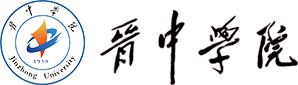 教师教育类课程案例汇编（思想政治教育专业）2023 年 3 月目 录思想政治课教学目标设计..................................................................................................... 1思想政治课教学情境设计..................................................................................................... 8思想政治学科教学环节设计................................................................................................. 10一堂活动课的教学结构设计................................................................................................. 38《实现人生价值》说课设计................................................................................................. 52思想政治课评课技能 ........................................................................................................... 59思想政治课教学目标设计案例说明书案例思考题1.如何理解思想政治学科教学目标的含义和功能？2.思想政治学科教学目标定位要坚持什么样的价值取向？3.思想政治学科教学目标确定的依据和基本要求有哪些？4.思想政治学科教学目标表述的基本要求有哪些？案例实践题选择具体的思想政治学科教学内容，按照教学目标设计的依据和要求，进行教学目标的设计，并进行交流与评价。                                           案例使用说明使用范围适用对象：思想政治教育专业本科生适用课程：中学思想政治优秀教学案例分析教学目的（1）了解思想政治学科教学目标的含义和功能，把握其分类；（2）了解思想政治学科教学目标定位的价值取向，分辨在其确定中的种种误区，把握其确定的依据和要求，能够恰当地确定思想政治学科教学的目标；（3）明确思想政治学科教学目标表述的基本要求和基本方法，能够科学、具体、明确地表述教学目标。要点提示关键知识点：（1）描述思想政治学科以核心素养为导向的“三维目标”及其关系。（2）解析思想政治学科教学目标确定的依据和基本要求。（3）根据思想政治学科教学目标表述的基本要求进行目标设计。关键能力点：掌握行为目标的表述方法及其要求。教学建议实践安排：大学标准课2课时，100分钟。环节安排：内容布置→学生分组→他评论研习→课堂交流→师生互动→实践巩固教学方法：案例讨论，综合探究，实践操作组织引导：设定明确的学习任务；提供相关参考资料；提供学习路径建议。活动设计建议：课前：学生确定学习要求，阅读参考资料；课中：以小组为单位进行协作学习，师生交流、生生交流，照路径寻方法；做好纪录和总结。课后：学生进行学习小结，并结合具体课题进行教学目标制定。推荐阅读喻平.发展学生学科核心素养的教学目标与策略[J].课程.教材.教法.2017.1[2]曹宝龙.基于素养发展的课堂教学目标体系[J].课程.教材.教法.2018.1 [3]林松波.思想政治课教学目标陈述的误区及对策[J].教学与管理.2011.1 [4]乌美娜.教学设计[M].北京：高等教育出版社.1994.10背景信息：教学目标是关于教学将使学生发生何种变化的明确表述，是指在教学活动中所期待得到的学生的学习结果。在教学过程中，教学目标起着十分重要的作用。教学活动以教学目标为导向，且始终围绕实现教学目标而进行。好的教学目标有着多方面的功能，如指向功能、规范功能、激励功能和评价功能。但是，在实际教学过程中，由于多方面的原因，不少教师在教学目标的确定上，存在诸多误区。如教学目标缺失、教学目标过于笼统、教学目标以偏概全等。尤其随着中国学生发展核心素养框架的发布，“以学生发展为本”的理念要求我们重新梳理现有的教学目标体系，不少人困惑， “核心素养”这么热，是不是以后就不提三维目标了？如果提，三维目标和核心素养是怎样的关系？以前在教学目标制定方面的规定性会随着核心素养的到来发生怎样的变化？一、一则引发争议的教学目标《市场配置资源》教学目标设计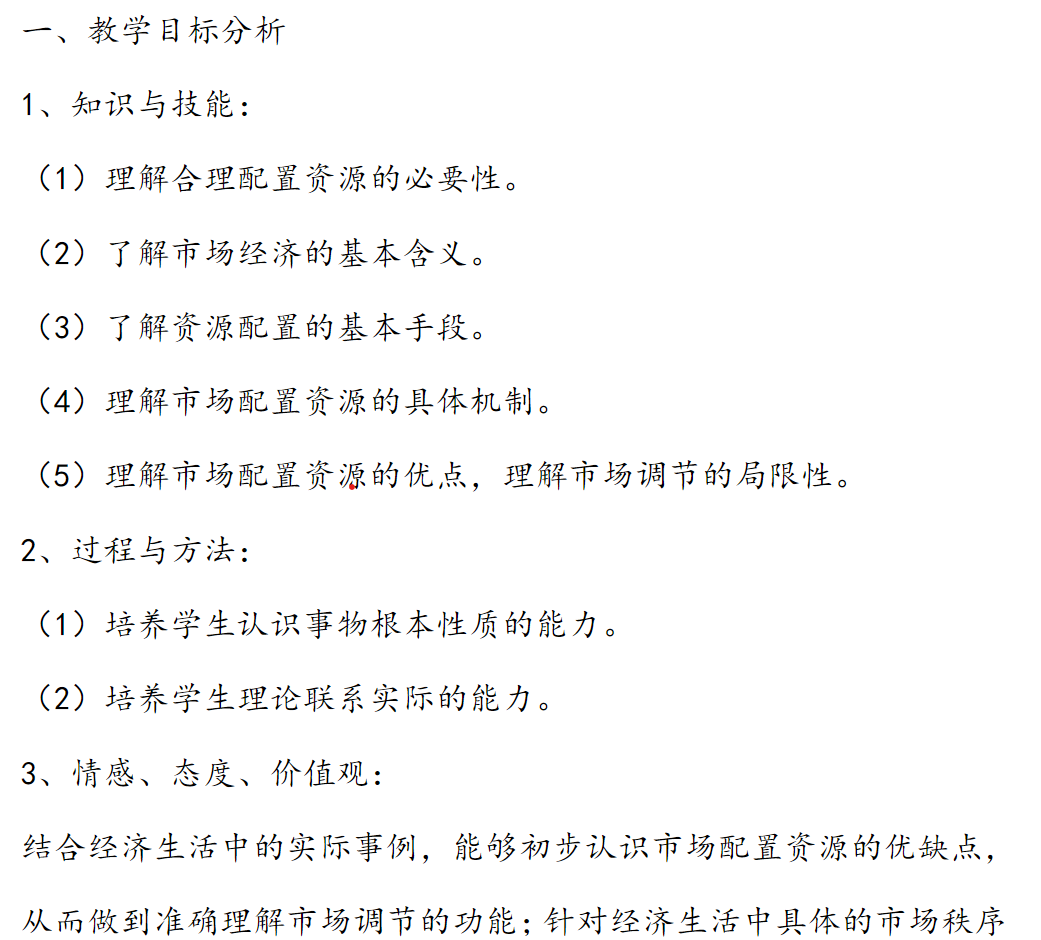 本次教研活动，组织者用了一位教师设计的教学目标作为开场。一经展示，教师们议论纷纷。二、一场理性与实践相结合的诊断Z教师：该教学目标的表述应明确、具体、可操作    表述教学目标要使用能够体现学生主体性的行为动词，如复述、了解、描述、列举、识别、辨认、解析、比较、说明、应用、评述、辨析、拟订、解决、感受、观察、探寻、发展等;而有些行为动词，如“指导”、“培养”、“启发”、“引导”、“激发” 等，是描述教师的教学行为而不是学生行为的，则不应该用来表述教学目标的。该教学目标设计案例，存在教学目标主体偏离的问题。目标的行为主体全是教师，而不是学生;教师教学目标设计的出发点是考虑自己教学行为而不是学生，关注的是教师的表现，而不是关心学生可能获得什么东西;教学目标只表明了教师的教育意图，而不是对学生通过教学应该达到的行为状态的陈述。这是传统的教师本位在教学目标设计和表述中的体现。D教师：教学目标的制定要体现课程标准的要求教学目标制定的首要依据：课程标准——①贯彻核心素养 ②体现三维目标的具体要求 ③达成目标的路径 ④学情学习目标应坚持核心素养、三维目标的四位一体：“学科核心素养和知识、能力、情感态度价值观的关系并非是并列递进的关系，学科核心素养是融入三维目标中的，三维目标体现学科核心素养的。例如：政治认同，即包括政治认同知识、政治认同能力、政治认同情感等。因此，在教学目标的制定上，应仔细分析本课可实现哪些或者哪个核心素养，每个核心素养都是融知识、能力、情感态度价值观为一体，而不再单独列‘知识目标、能力目标、情感态度价值观目标’。”——《基于学科核心素养的思想政治课教学》例如：《市场配置资源》的学科核心素养学习目标可以做如下表述：学习目标：1.了解市场经济的形成与发展，明白市场经济的定义，理解市场配置资源的机制和优点，坚持市场在资源配置中起决定作用；坚持走中国特色社会主义市场经济发展道路，展现道路自信，培育政治认同素养。2.解析市场经济的优势和局限性，理性看待市场经济对我国经济发展的影响，辨析政府和市场的关系，培育科学精神素养；对于市场调节的负面影响，要综合运用经济、法律、行政等宏观调控手段，培育法治精神素养。W教师：教学目标要在具体情境中得到彰显情境是教学的载体，也是教学目标是否达成的具体体现，在具体情境中衡量教学目标，是真正体现学生核心素养培养水平的方式。学习目标的阐述，不仅应清晰、可操作，要体现核心素养的要求，而且要在情境中得以体现。为此，可以对《市场配置资源》的学习目标做如下表述：学习目标：1.通过对出行市场的变化历程的梳理，了解市场经济的形成与发展；通过分析网约车出现后给出行市场各个参与者带来的影响，明白市场经济的定义，理解市场配置资源的机制和优点，坚持市场在资源配置中起决定作用；坚持走中国特色社会主义市场经济发展道路，展现道路自信，培育政治认同素养。2.通过探究网约车市场中乱象的表现、原因和解决措施，解析市场经济的优势和局限性，理性看待市场经济对我国经济发展的影响，辨析政府和市场的关系，培育科学精神素养；对于市场调节的负面影响，要综合运用经济、法律、行政等宏观调控手段，培育法治精神素养。据此，课程组对该教学目标进行了如下修改：学习目标：1.通过对出行市场的变化历程的梳理，了解市场经济的形成与发展；通过分析网约车出现后给出行市场各个参与者带来的影响，明白市场经济的定义，理解市场配置资源的机制和优点，坚持市场在资源配置中起决定作用；坚持走中国特色社会主义市场经济发展道路，展现道路自信，培育政治认同素养。2.通过探究网约车市场中乱象的表现、原因和解决措施，解析市场经济的优势和局限性，理性看待市场经济对我国经济发展的影响，辨析政府和市场的关系，培育科学精神素养；对于市场调节的负面影响，要综合运用经济、法律、行政等宏观调控手段，培育法治精神素养。思考：你觉得本教学目标与开始展示的教学目标有何区别？三、一些值得关注的问题（一）F教师：教学目标制定的依据教学目标具有导学、导教和导评三种功能，其重要性不言而喻。确定教学目标，既要基于课程标准，又要参照学生实际情况和教师自身素养水平，还要考虑教学时间、教学环境、教学设备等因素，但主要因素有两个——课程标准和学情。基于课程标准高中思想政治课程标准是确定教学目标的根本依据。任何一级教学目标的确定，必须以其上一级目标为依据，下位目标是为上位目标服务的。教学目标自上而下的分解过程，是一个不断具体化的过程。例如，“中国共产党执政是历史的必然和人民的选择”的课程教学目标的确定，必须以中国特色社会主义政党制度自信为依据，而制度自信又必须以对中国特色社会主义的道路、理论、制度、文化的认可和赞同为依归，而对一定社会制度和意识形态的认可和赞同就是政治认同。我国公民的政治认同素养目标之一，就是坚定中国特色社会主义道路自信、理论自信、制度自信和文化自信。基于这样的认识，我们可以确定如下三个教学目标：引述宪法序言或查阅党章，了解中国共产党的性质、宗旨；理解中国共产党的领导和执政是历史的必然和人民的选择；增强中国特色社会主义制度自信。基于学情依据课程标准制确定教学目标以后，还要对高中生的学习情况进行调查分析，以便进一步调整、优化教学目标，使之更具有针对性。学情是确立教学目标的实践依据。要仔细分析高中生的生理和心理特点，摸清学生已有的知识、能力，了解学生的兴趣与需求。在学情分析的基础上确定学习起点。例如，“中国共产党执政是历史的必然和人民的选择”一课，一般放在高一学习。高一学生在初中阶段已经了解了“我国现阶段基本经济制度和政治制度”，感受了“中国共产党是我们事业发展的领导核心”，对本课有一定知识积累和认知能力，他们在理解“党的领导和执政地位确立”的问题上应该没有什么困难。同时，高一学生已经初步形成了看问题的思维方法、立场和角度，也具有一定的怀疑、质疑精神。基于此，本课应着眼于学生的情感态度价值观，引导他们获得理性的政治认同和感性的政治意愿。这样，根据以上课程标准和学情，我们可以最终确定如下三个教学目标：重温中国共产党的性质、宗旨；确信中国共产党的领导和执政是历史的必然和人民的选择；拥护中国共产党的领导，支持中国共产党依法执政。又如，关于“民主管理”的内容，教材中主要涉及“基层民主自治组织——村民委员会、居民委员会”。参与村务或社区事务管理，对成人来说比较容易理解，但对高中生来说却有困难，因其缺少生活体验，也不一定参与过村务或社区事务的民主管理。所以，教师在确定教学目标时要充分考虑学生的现实情况，可以让学生通过参与班干部选举、值周等，深入理解民主管理，然后引导学生转换角色，把自己看成一位村民或一位居民在参与村务或社区事务管理。学习起点直接关系教学目标的达成效果。学习起点定得太高，则可能导致教学目标要求超过了一般学生的能力，使学生产生畏难情绪；学习起点定得太低，则会让学生在已掌握的内容上或教学活动上浪费时间和精力，使学生产生厌学情绪。对不同层次的学生，客观上也要有不同层次的教学目标，教学时应从较低层次目标逐步过渡到较高层次目标的要求。（二）C教师：教学内容的选择与组织教学目标确定后，就需要选择与组织教学内容。在处理教学内容时，要正确处理课程内容、教材内容、教学内容、学习内容之间的关系。课程内容指学科中特定的事实、概念、原理和问题，以及处理它们的方式。教材内容是课程内容的“教材化”，即通过具体的事实、现象、素材表现出来的、遵循学科逻辑的物质载体，是相对稳定的。教学内容是教材内容教材内容的“教学化”，即在教学过程中通过对教材内容的进一步加工，采用个性化的方式动态生成的素材和信息；学习内容是教学内容的“心理化”，即不仅遵循学科逻辑，而且遵循学生学习活动的心理逻辑，使学习内容更具有“可学习性”。从课程内容到教材内容，到教学内容，再到学习内容，是一个由抽象到具体，由静态到动态、由标准到差异化、个性化的过程。在这个过程中，变化的是外在形式，不变的是实质内容，指向的是教学目标的实现。为此，我们应做到以下几点。第一，处理教材，变教材内容为教学内容教材：文本、基本依据、基本工具。发掘教材引导教学的功能，关键在于改变把教材仅仅视为教学的依据，甚至是唯一依据的观念，着力发掘其作为教学工具的功能。一，深入领会教材编写的意图，从总体上把握教材的知识和结构，厘清教材册与册之间、单元与单元之间、课与课之间的内在逻辑关系，构建相对完整的学科知识体系。二，正确把握教材与课程标准的关系，课标是教材编写的依据，也是教学和评价的根本依据，教师可依据课标，结合学生实际，对教材进行必要的、合理的增删或重组，使之成为教学内容。使教材变成为实现具体教学目标而有计划安排的教学素材和信息。第二，创编学材，变教学内容为学习内容。符合课程标准、符合学生实际、内容科学有效、形式图文并茂。第三，内容活动化，变学习内容为活动内容。一方面使知识性内容的教学通过现实活动来实施，另一方面使社会活动设计承载知识性内容的教学。思想政治课教学情境设计案例说明书案例思考题什么是思想政治课教学情境？为什么要掌握思想政治课教学情境设计技能？如何进行思想政治课教学情境的设计？案例实践题1.选择一个教学实录视频，按照思想政治学科教学情境设计的依据和要求，点评案例中的情境。                                                             2.选择特定的内容，根据思想政治学科教学情境设计的要求，设计3个教学情境，要求采用不同的方法。案例使用说明使用范围适用对象：思想政治教育专业本科生适用课程：中学思想政治优秀教学案例评析教学目的（1）了解思想政治学科教学情境设计的误区；（2）认同思想政治学科教学情境设计的价值；（3）阐释思想政治学科教学情境设计的基本原则；（4）运用思想政治学科教学情境设计的基本方法进行特定内容的设计。要点提示相关理论：建构主义，情境认知论，分布式认知论，元认知论。关键知识点：（1）思想政治学科教学情境设计的误区。（2）思想政治学科教学情境设计的基本原则。（3）思想政治学科教学情境设计的基本方法。关键能力点：运用思想政治学科教学情境设计的基本方法进行特定内容的设计。4.教学建议实践安排：大学标准课3课时，150分钟。布置和预习1节，上课讨论2节。环节安排：内容布置→学生分组→他评研习→课堂交流→师生互动→实践巩固适合范围：50人以下班额教学教学方法：案例讨论，综合探究，实践操作组织引导：设定明确的学习任务；提供相关参考资料；提供学习路径建议。活动设计建议：课前：学生确定学习要求，阅读参考资料；课中：以小组为单位进行协作学习，师生交流、生生交流，照路径寻方法；做好纪录和总结。课后：学生进行学习小结，并结合具体课题进行教学目标制定。5.推荐阅读章秀惠,王永锋.对创设问题情境的理性认识[J].辽宁教育,2006(5)   杨东方.基于数学学习建构的情景教学[J].科学教育,2004:7－8合刊.        周友士.情境认知教学理念探微[J].当代教育科学,2005(19)         朱德全.试论教学场情境的生成策略[J].高等教育研究,2004(11)     [5]康霖.现代教学环境构成要素与功能探析[J].井冈山师范学院学报,2003(3)中学思想政治课教学情境的设计背景信息：在当今高度信息化的知识经济时代，“学习如何发生”以及“如何促进学习”仍是学习研究领域的两个基本命题。那种碎片化、快餐化、微型化的浅层学习方式已经远远不能适应社会发展的需求。相应地，对信息予以深度加工，深刻理解和掌握复杂概念的内在涵义，建构起个人情境化的知识体系，以知识迁移推进现实任务的完成， 业已成为与时俱进的学习理念。换言之，对学习者来说，深度学习尤为必要和重要。课堂是培育深度学习的主阵地，故而探究深度学习的情境意蕴以及其发生的情境机制，继而研讨创设怎样的课堂情境才可促进深度学习，实为深化拓展深度学习研究、完善课堂教学的应然之义。情境认知理论主张教学应创设以学习者为中心的问题情境。教学设计过程就是情境创设的过程,精心创设教学情境已是提高教学有效性的一项重要策略。在当前的教学实践中,教学情境的创设越来越受到教师的重视,同时也出现了一些偏差,一些教师在情境创设的过程中迷失了教学的基本方向,陷入了情境创设的误区,即教学过程形式化误区、教学素材成人化误区、教学组织活动化误区、教学场景虚拟化误区以及教学环境场景化误区。一、一种常见的“教学情境”设计某教师在《消费及其类型》中设置的一个教学情境：《老张买车的故事》。情节 1：老张在一家外资企业工作，月收入 4 千元左右。看着许多的亲戚朋友都成了“有车一族”，老张真是羡慕极了。老张买不买得起车，首先取决于什么?由此引出：收入是消费的前提和基础。情节 2：但是老张琢磨了一阵子，还是有些犹豫：金融危机阴影还未散尽，外资企业也靠不住，我万一下岗了，钱全在车上，孩子马上上大学又该怎么办?老张预期收入不好，肯定会减少现在的消费以留作后用。由此得出：居民消费水平不仅仅取决于当前的收入，而且受收入预期的影响。情节 3：“现在是某品牌 4s 店在搞促销，价格打九折还送购置税，现在不买岂不是太亏了?”车价的变动对老张消费有很大的影响：在老张收入水平一定的情况下，车价下跌，购买能力提高，消费水平则提高。由此引出：影响消费主要因素之二——物价水平。情节 4：车市上的车子太多了，买什么牌子的轿车呢?桑塔纳比较便宜，但车型太一般；帕桑特驾乘舒适，价格也比较适中，但耗油偏大⋯ ⋯商品的性能、外观、质量、包装，甚至购买方式、商家位置、服务态度、售后维修与保养情况等都影响人们的消费活动。由此引出：影响消费的其他因素——商品的性能、质量、外观、包装、广告等。情节 5：用哪种方式购买呢?钱货两清的消费还是贷款消费呢?由此引出：按照交易方式不同，消费的类型可分为钱货两清的消费、贷款消费、租赁消费。情节 6：如果车买回来了又该怎样维护好它呢?买工具自己维护?到汽车美容店维护?由此引出：按照产品类型不同，消费的类型可分为有形商品消费和劳务消费。情节 7．车终于买了，这下可以开车去自驾游了!这种消费到了什么层次?享受资料消费。由此引出：消费的类型按照消费的目的分为生存资料消费、发展资料消费和享受资料消费。这种虚拟的教学情境常常在教学过程中被教师采用，如何评价这类教学情境呢？什么是教学情境？思想政治课教学情境有哪些要求？二、课程标准中的教学情境从教学的意义来说，情境是教师在教学过程中创设的环境、氛围等的统称。林崇德等认为，情境教学的出现，冲击了传统的“填鸭式”教学，让学生在情景交融中获得发展，随着素质教育的深入人心，情境教学获得了教育学界和心理学界的广泛认可，越来越多的处于教学第一线的教师成为情境教学的实践者。在《普通高中课程方案（2017年版）》（以下简称《课程方案》）中明确提出：“关注学生学习过程，创设与生活关联的、任务导向的真实情境，促进学生自主、合作、探究地学习，注重对学生学习过程的评价，推进信息技术在教学中的合理应用，提高课程实施水平。”三、教学情境的要求教学情境不是单纯的“故事再现”，也不是“就事论事”的细节描述，而是“由事及理”的必要手段；因此，成为教学情境的案例需要具有某些特定的属性。这里的“丰富”说明的是情境的内容，“现实”说明的是情境实现的方式，“可扩展”说明的则是情境所具有的张力。只有经过这些维度的审视，一个故事才能成为教学可资利用的情境，进入一线课堂。核心素养对情境化的要求：发展核心素养的学习是人和真实生活情境之间持续而有意义的互动，在未来的素养教学中，情境设计能力是每一位教师都必须具备的核心教学专业素养。但是，与核心素养教学对教师情境设计能力的高要求相比，当前教师在情境设计能力方面存在明显不足，这可能是未来掣肘素养教学效果的瓶颈，是未来核心素养改革难以落地的关键。有些教师甚至不知情境为何物，以为随随便便摘段材料就是情境，以为这场课程改革不过是把过去大家习惯称为“材料”的东西改头换面叫做“情境”。——陈友芳《情境设计能力与学科核心素养的养成》核心素养要求下情境的分类1.思辨性情境为何思辨？谁来思辨？怎么思辨？这是教师在择取思辨性的问题情境时需要把握的。思辨的问题应侧重培育学生的学科核心素养，要把主动权留给学生，让学生成为主体。因此教师设置议题要从学生的生活实际出发，围绕议题让学生自由发表观点。2.两难性情境两难情境的创设需要注意情境中“两难” 的真实性 情境的时代性 选择时的保密性 正像哲学家黑格尔所说，“两难”是“两种合理性的冲撞”，因为两个方面都具有一定的合理性，让人进退两难。“两难”情境的最大功能在于让学生在责任与价值冲突中思考、辨别和选择，形成正确的价值导向。3.生成性情境为谁生成？靠谁生成？如何生成？叶澜教授认为一节好课的五个标准之一就是“生成性”，它是不可预测和即时的，课堂高度灵活和开放，有师生情感和智慧的投入，在互动的过程中推动课堂产生质变、飞跃。然而，“课堂生成”极其考验教师的教学机智，为谁生成？靠谁生成？如何解决生成？课堂的主体是学生，教师应树立生本意识，珍视学生的“突然袭击”，把问题本身看作可贵的课程资源；愿意为学生学习服务，充当学生学习的伙伴；紧紧依靠学生资源和身边一切可以利用的途径实现“生成”。五、构建生活化的课堂，提高教学有效性 党的十八大以来，习近平总书记多次强调构建具有中国特色话语体系的重要性。以必修1《中国特色社会主义》为例，教材中涉及到较多的文件话语，或者说政治话语，如第四课在讲述“只有坚持和发展中国特色社会主义才能实现中华民族伟大复兴”时，内容涉及中国特色社会主义进入新时代、 实现中华民族伟大复兴的中国梦以及习近平新时代中国特色社会主义思想的内容，这些都是党的十八大以来中国特色社会主义的重要理论成果。教材编写的准确性、 权威性要求教材内容要与党的十九大报告、 习近平新时代中国特色社会主义思想保持一致。但是，对于高一学生来讲，教材的文献语言显得枯燥，这就需要教师发挥能动作用，对教材语言进行深入理解与自然转换，使教材话语变为简洁、 形象、 生动、丰富的教学话语，使学生在教师深入浅出的讲解中理解教材内容。提高思想政治教学有效性关键是要帮助学生在课程内容和生活之间建立广泛、深入的联系，“提供丰富、多元的现实场景，让学生找到内在的关键要素，在帮助他们学习关联能力的同时，使自己的教学策略与课程内容有机地整合在一起，形成有意义的课程学习观。”构建生活化的政治课堂，要求教师对抽象理论深入浅出，凸现“课堂亲和力”，要立足学生现实的生活经验，着眼学生未来的发展需要，引导学生在体验社会生活及自身的思维活动中理解理论的真谛，在践行正确价值观的过程中逐渐形成行动自觉。六、教学情境的设计原则1.引领性。教学情境的设计必须进行学科价值性筛选，把握好话题本身的科学性、价值性、实践性。2.开放性。依据课标，紧扣热点和学生实际。可以利用课标，也可以自主开发。应包括情境、方法、策略、表达和解释的机会。3.真实性。情境所涉及的主体越多，主体之间利益冲突越大，情境的真实性就越强。思想政治课要凸显思想性和实践性，采用真实情境。七、教学情境优秀案例1.《伟大的改革开放》——我看改革开放“关键一招”议题一：破局之招——十一届三中全会的历史转折议题二：引领之招——改革开放的星火燎原情境：2018年11月13日，“伟大的变革——庆祝改革开放40周年大型展览”在北京国家博物馆开幕任务：假如你是现场解说员，如何向游客们介绍改革开放历程中的重大事件？议题三：致胜之招——改革开放的今天与明天情境：在隆重庆祝改革开放40周年之际，党中央、国务院决定，授予于敏等100名同志改革先锋称号，颁授改革先锋奖章。在中央表彰的100名改革先锋中， 有13人是江苏籍任务：为你所了解的江苏籍改革先锋撰写颁奖词议题四：我的责任担当情境：2019年，改革开放继续深入发展，国家又出台了一系列新的举措。继深圳中国特色社会主义先行示范区的确立，中国自由贸易试验区再迎扩容增至18个，新增加6个，其中包括中国（江苏）自由贸易试验区。常州市针对如何借力江苏自贸区深化改革开放召开新闻发布会。任务：假如你是新闻发布会发言人，怎样为常州深化改革扩大开放建言献策。   2.2010年山东省选考政治题目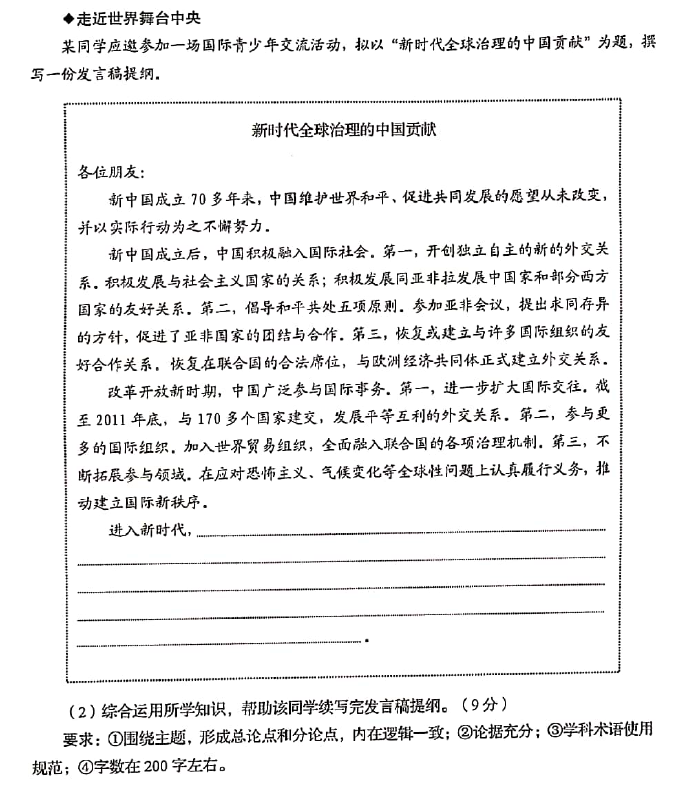 3. 2020年高考山东卷第17题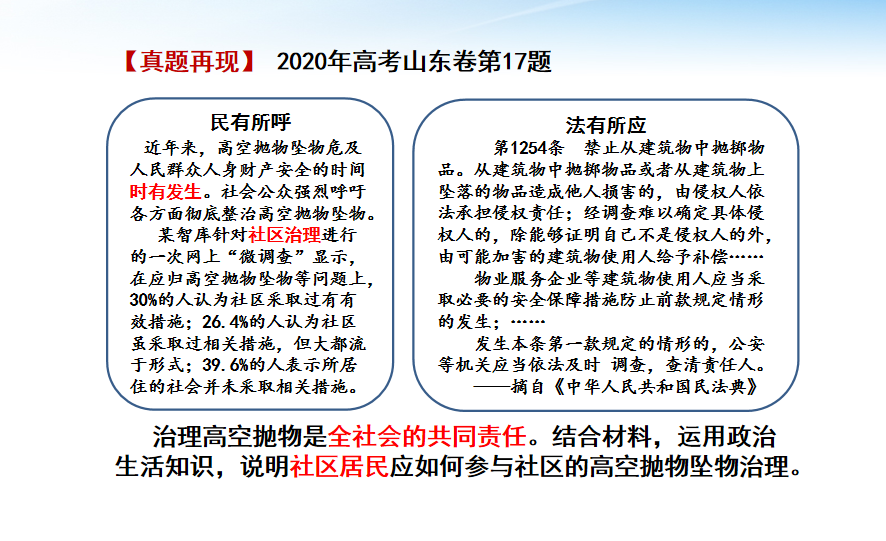 以上是情境设计的优秀案例参考，思想政治课的情境设计，应充分体现开放性、真实性、引领性，兼备生活性与理论思考的价值。思想政治学科教学环节设计案例说明书案例思考题简要介绍思想政治学科教学导入设计、教学语言设计、教学提问设计、教学板书设计、教学小结设计等的基本方法和基本要求。观摩一定的课堂教学实录，分析它们在教学导入、教学语言、教学提问、教学板书、教学小结等设计上的基本方法和典型特色。选择思想政治学科一定课题的教学内容，进行教学导入、教学语言、教学提问、教学板书、教学小结等的设计。案例实践题结合自己的教学实践经验，总结一些有自己特色的教学导入、教学语言、教学提问、教学板书、教学小结等设计方法，并进行相互交流。案例使用说明使用范围适用对象：思想政治教育专业本科生适用课程：中学思想政治课优秀教学案例评析教学目的了解思想政治学科课堂教学的基本环节把握思想政治学科课堂教学导入、教学语言、教学提问、教学板书、教学小结等环节设计的基本方法和基本要求，能够对各个教学环节进行艺术性的设计。要点提示关键知识点：思想政治学科教学导入设计的基本要求及主要方法思想政治学科教学语言设计的主要类型及设计方法思想政治学科教学语言设计的基本要求思想政治学科提问设计的基本要求及主要方法思想政治学科板书设计的基本要求及主要方法思想政治学科教学小结设计的基本要求及主要方法关键能力点：把握各个教学环节的基本方法和基本要求，能够对各个教学环节进行艺术性的设计教学建议实践安排：大学标准课6课时，布置和预习1节，讲授2节，上课讨论展示3节环节安排：内容布置→学生分组→他评研习→课堂交流→师生互动→实践巩固适合范围：50人以下班额教学教学方法：案例讨论，综合探究，实践操作组织引导：设定明确的学习任务；提供相关参考资料；提供学习路径建议。活动设计建议：课前：学生预习确定学习要求，阅读参考资料；课中：以小组为单位进行协作学习，师生交流、生生交流，照路径寻方法；做好纪录和总结。课后：学生进行学习小结，并结合具体课题进行教学环节的设计并相互交流。推荐阅读乌美娜.教学设计[M].北京：高等教育出版社，1994.10.齐佩芳等.高中思想政治课程实施与案例分析[M].桂林：广西师范大学出版社，2007佘程程.思想政治课堂教学导入有效设计研究[D].哈尔滨：哈尔滨师范大学李定仁，徐继存.教学论研究二十年[M].北京：人民教育出版社，2001梁奇峰.初中思想品德课堂教学环节设计初探[J].中学教学参考，2013.12王妹春.多元激发凸显学生学习主体意识——初中思想品德课堂教学设计优化[J].江西教育，2017.10 背景信息：    思想政治学科教学是一个过程，不论是课堂教学还是课外活动，都会有一个时间上的延续，都要经历一定的逻辑过程，课堂教学的逻辑过程就包括着一系列的教学环节。比如教学导入、新课讲授、情景设置、教学提问、教学板书、教学小结等基本环节；各个教学环节之间存在着紧密的联系，这就要求思想政治课教师在实际教学中对教学环节进行精心的设计。本案例着重从以下五个教学环节展开介绍，它们分别是：导入设计、语言设计、提问设计、 板书设计、小结设计。一、导入设计（一）思想政治学科教学导入设计的方法1.直接导入法直接导入法是教师经常用到的导入方法之一，即“开门见山”的方法，简洁明快地直接阐述学习目的、要求及教学程序，一般不需要借助其他辅助材料，只概述本课的主要内容等，使学生明白学习目的和要求。有何优缺点？快速进入新课的教学。此方法节约了课堂时间，可以使学生在最短的时间内明确教学目标。2.设疑导入法疑惑会使学生产生思考的动力，一般情况下，学生就是在“发现问题”到“解决问题”的过程中学习到知识的。因此，教师在导入新课时，可以根据学生原有的知识和新授课的内容向学生提出问题，设置悬念，有意使学生暂时处于疑惑状态，让学生带着疑问学习新的知识。这种方式能够引起学生的求知欲望。“揭开货币的神秘面纱"教学导入设计多媒体展示：世界各国的货币教师：身无分文，难倒英雄无数；腰缠万贯，尽显富贾风流。金融风暴，诱使经济衰退；美元贬值，催生世界惊惶。为什么货币有如此神秘的力量？它是怎样产生和演变的？其本质是什么？它有哪些职能？我们应该如何理牲地认识和对待它？今天，我们就一起来对这些问题进行探讨，慢慢揭开貨币的神秘面纱。展示课题：揭开货币的神秘面纱问学生：你认为该教学导入设计中设置的疑问有什么样的特点？学生讨论回答问学生：结合自己的教学实践经验，教学导入中设置疑问要注意哪些方面的问题？教学导入中的疑问设置颇有讲究。要注意：第一，抓住疑点，巧妙设疑。要针对教材的关键、重点和难点，从新的角度巧妙设问。此外，所设的疑点要有一定的难度，要能使学生暂时处于困惑状态，出现一种“心求通而未得，口欲言而不能”的情境。第二，以疑激思，善问善导。设疑质疑还只是激疑导入法的第一步，更重要的是要以此激发学生的思维，使学生的思维尽快得到启动并活跃起来。3.复习导入法思想政治教学内容都是系统连贯的，新的知识往往是在旧知识的基础上   发展延伸而来的。因此，学生在接受新知识之前，需要具备一定的知识储备以便 更好地接受新知识。所以，在导入新课时，教师可以抓住新旧知识的内在联系，先复习旧知识，以旧引新。“唯物主义和唯心主义”教学导入设计教师:前面我们学习了哲学的基本问题。请同学们思考：哲学的基本问题是什么？它包括哪些方面内容？学生回答教师：哲学的基本问题是思维和存在的关系问题。这个问题包括两方面内容，一是思维和存在谁先谁后的问题，也就是思维和存在何者为第一性的问题,二是思维和存在有无同一性的问题，即思维能否认识存在。那么思维和存在究竟谁先谁后、谁是第一性呢？对这个问 题的不同回答形成了哲学的两大基本派别：唯物主义和唯心主义。本节课我们就对这两大基本派别进行探讨。该教学导入设计中，新旧知识的连接点在哪？该导入设计中采用什么方法对新旧知识进行连接的？这样的连接方法有什么特点？学生讨论4.事例导入法教师通过选择典型事例，对教学内容形象地描述。教师通过寻找所举例子 和新课之间的联系，让学生以小见大，做到举一反三。因为相比较课本上面的抽象语言，一个生动形象的事例能够帮助学生更好更快的理解抽象的知识。这里的“事例”范畴比较广泛，可以是名人故事、童话谚语、成语典故，也可以是社会事件等等。尤其是新近发生的国内外重大热点事件，具有新鲜、真实等特点，感染力强，容易引起学生的共鸣，思想政治课的教学本身带有鲜明的时政性,在整个教学的过程中都必须渗透时政教育。这就要求在课堂导入时多运用源于生活的实际事例，这样可使学生感到生活中处处有思想政治的例子，从而培养了学生的主体参与意识。“用联系的观点看问题”教学导入设计呈现事例：战国时，燕国太子丹为了让荆轲去刺杀秦王，百般讨好荆轲，特意宴请他。宴会上，太子丹叫来一个能琴善乐的美女为荆轲弹琴助兴。荆轲听着这说耳的琴声，看着美人那纤细、白嫩、灵巧的双手，不禁魂飞天外，连连称赞：“好手！好手！好手！”并一再表示：“但爱其手。”听到荆轲的称赞，太子丹立即命人将美人的双手斩断，放到一个盘子里，送给荆轲。设置问题：燕国太子丹的做法体现了什么样的哲学道理？学生思考回答：教师引导：手是人体的一部分，不能脱离人体而单独存在，一旦被割了下来，一只鲜活 的手就会慢慢失去光泽，就不会再弹出优美的乐曲。太子丹割裂了作为部分的手与整个身体的有机联系，只见部分，不见整体。而美人灵巧的双手离开了身体就永远弹奏不出悦耳动听的乐曲了，就失去了它应有的作用。这启发我们一定要用联系的观点看问题。用联系的观点看问题，就是我们这次课要学习的内容。该导入设计中所选用的事例是否典型？为什么？你认为在选用事例中要注意哪些方面的问题？以典型事例分析为基点设计教学导入，关键是典型事例的选择。能够说明思想政治学科有关知识和观点的事例很多，究竟选用什么样的事例，必须精心挑选。教学事例的选择要坚持以下基本原则：科学性原则。事例必须尊重客观事实，具有科学依据,力求内容真实，比喻恰当，用词合理，表达完整。切忌无中生有、道听途说、捕风捉影的事例，或生编硬造、哗众取宠的事例。无论大事小事，都要确有其事，且不能任意夸大或缩小。思想性原则。所选事例要具有针对观点和教育学生的双重作用，能够激励学生勤奋向上，促进学生良好政治思想道德素质的养成。切忌低级庸俗的事例，避免因事例选用不当而对学生的健康成长带来消极影响。典型性原则。所选用的事例要直接针对即将要引出或说明的观点，能够集中地反映和揭示事物的本质。启发性原则。借助事例导入是为了引出和说明理论观点，因此必须寓理于例，事例中必须蕴涵着深刻的道理，能够启发学生的思维，引导学生深入思考有关的问题。趣味性原则。所选择的事例要力求具体、形象、生动，具有较强的吸引力，能够激起学生的兴趣和求知欲望。时代性原则。导入所选用的事例，从时间上讲，要多源于现实生活，具有当代特色；从空间上讲，要尽力接近于学生的学习和生活，符合学生的实际特征。5.活动导入法思想政治学科教学过程应注重理论联系实际，在学习的过程中应多鼓励和引导学生们参与其中。课程的导入也可以组织学生演小品，情景剧等活动，从而调动学生参与到与教学内容密切相关的小活动中,更能激发学生的主动学习意识。活动导入还可以活跃课堂的气氛，学生可以更好的投入学习中来。“投资的选择”教学导入设计教师：福利彩票，利国利民。虽然说买彩票中大奖的人不多，但撞上这种大运的人还是有的，不信请看。学生甲：（用手紧抱着一个包走上来）都说运气来了挡都挡不住，前些天买了几张彩票，居然中了个10万元的大奖，我可是从来没见过这么多钱。过去没钱的时候做梦都想，现在有钱了，我又在发愁，这钱我该怎么用呢？想来想去，还是存银行，这样保险。学生乙：（与学生甲迎面走来）这不是张同学吗？好久不见了，在干什么呢？这么神秘兮兮的，有什么好事吧？学生甲：也算是吧。老同学了，告诉你也无妨。我买彩票中了个奖，奖金10万，正准备去存银行。学生乙：嗨，存什么银行啊。现在股市这么好，去买股票，那来钱快。（学生甲开始犹豫）学生丙：（从一旁走来）哎，两位朋友在聊什么呢？（甲乙二人将情况告诉丙）学生丙:原来是这么回事。依我来看，既不存银行，存银行收益低，也不买股票，买股票风险大，还是买债券好。学生甲：（更犹豫）我可是越来越糊涂了，我究竟该怎么去用这笔钱呢？（小品表演结束，三人走下讲台）教师：谢谢三位同学的精彩表演。的确，如果我们个人有了一笔钱，我们该作什么样的投资选择呢？这就是我们即将要探讨的问题--投资的选择。试对该教学导入中活动设计进行评述。结合自己的教学实践，谈谈思想政治学科教学导入中，可以设计哪些类型的活动。6.教具演示，直观导入直观教具具有生动形象、具体感性的特点，它在吸引学生注意、激发学生学习动机、培养学生学习兴趣、发展学生想象、培养学生观察力、帮助学生理解抽象知识等方面都具有重要作用。因此，在教学导入设计中，可以考虑借助一定的实物、模型、图表等直观教具的演示，引导学生观察，进而过渡到新课学习。“事物是运动变化发展的”教学导入设计教师：同学们，我们都知道，武汉是我国著名的火炉城市，夏天天气热，扇子借不得。那么大家见过、用过一些什么样的扇子呢？学生:…教师：老师这里也准备了几把扇子，请看第一把（鹅毛扇），这是我奶奶用的；第二把 （蒲扇），这是我爸爸用的；第三把（电扇），这是我用的。而到了今天，同学们每到酷暑，可能想到的不再是扇子，而是直接开空调。请同学们思考，从鹅毛扇、蒲扇、电扇，到空调，其中蕴涵着什么样的哲学道理呢？学生：…教师：从鹅毛扇、蒲扇，到电扇、空调，反映了我国社会经济的不断发展，人们生活水平的不断提高。从哲学上讲，体现了事物是运动变化发展的道理。呈现课题：事物是运动变化发展的该教学导入设计对直观教具的选用有什么特点？透过该案例，可以看出以直观演示为基点设计教学导入要注意哪些方面问题？以直观演示为基点设计教学导入应当注意以下两个方面：第一，目的明确。直观演示是为了导入新课学习，因此，演示的内容必须符合教学的需要，与教学内容有密切的联系，并能为新课教学服务。第二，加强引导。在直观演示过程中，教师要引导学生进行观察，把学生的注意力集中于对象的主要特征、主要方面或事物的发展过程；同时，要善于结合演示提出问题，引导学生积极思考，抓住时机引入新课。总之，教学导入设计的方法是多种多样的，只要我们在教学实践中勇于探索，大胆创新，精心构思，就能设计出许多新颖实用的导入方式。无论设计什么样的导入方式，只要能激发学生的学习兴趣，集中学生注意力，引导学生积极思维，恰当引入新课的学习，就是成功的导入设计。（二）思想政治学科教学导入设计的基本要求1.针对性导入设计一方面要针对教学目标和内容，在准备导入环节时，要根据即将学习的新内容抓住教学内容的重难点，与教学目标无关紧要的内容不要加入。另一方面，要从学生的实际出发，针对中学生的特点来设计导入。2.简洁性课堂导入的时间并不是越长越好，在课堂45分钟里，导入最好控制在3—5分钟为宜，要明确课堂导入是起到铺垫作用，如过分重视课堂导入，忽视其它环节，那教学目标就不能达到预想的结果。3.新颖性课堂导入想要快速集中学生注意，激发学生的学习兴趣，一定要做到足够吸引学生。现在的中学生很容易被新事物和新信息所吸引，所以，课堂导入要保持新颖性的原则。一方面内容要新颖，富有时代性的前沿信息更能增加学生的参与兴趣。另一方面形式要新颖，导入的呈现形式要多种多样，这点可以借助多媒体技术来实现。例如：图片、音频、电影、课件都是很好的选择，并且每种导入方式要配合交叉运用。4.趣味性课堂导入要注重趣味性原则，这样可以让思想政治课充满魅力，吸引学生的注意力，从而达到预计的教学目的。具有情趣和意味的课堂导入能更好的激发学生的学习热情，让学生感到新奇愉悦，在快乐的学习氛围中接受新的知识。语言设计教学语言是思想政治课教师进行教学的基本工具，在课堂教学中,教师通过教学语言的表达,阐述教学的内容和知识。教学语言可以反映出教师的能力和水平，同时，在一定程度上，也决定着教学效果。因此，教学语言在教书育人的过程中具有极其重要的作用。（一）思想政治学科教学语言设计的类型1.叙述语叙述性语言是教师在教学活动中最常使用的一种语言，它是教师对某一特定的教学内容进行客观陈述的表达。在思想政治教学中，介绍历史事件、现实状况、历史人物，及说明理论观点、政策法规、礼仪制度、介绍课本内容等等都可以运用叙述语。叙述性语言可分为纵向叙述、横向叙述和交叉叙述三种。“传统文化的继承"教学叙述语设计片段例1：中秋节，又称团圆节、八月节。时在夏历八月十五日，正值三秋之半，故名中秋。它与元宵节、端午节并称三大传统佳节。两汉时已具雏形，时在立秋日。唐朝时出现观月、赏月、饮酒对月等活动。北宋太宗年间，始定八月十五日为中秋节。八月是作物收获季节，庆丰收、贺团圆，“花好月圆人寿"便成了中秋节的主题。中秋节阖家团圆，月亮升起时，献月饼、瓜果以祭月，这一习俗延续至今。例2	“孝”是中华民族传统道德重要的组成部分。在封建社会，一方面，“孝"是封建统治阶级统治人民、维系政权的一个重要的工具；一切听命于“一家之长"的观念，使人们往往屈从于独断的权威或传统的家庭礼教，失去了独立的人格，形成了家庭关系中的不平等，这种不平等的关系又被逐渐推广到整个社会。另一方面，“孝"又包含尊老、敬老、养老，以及亲民、爱人、爱国等思想，是中华民族家庭和睦、邻里相亲、社会稳定的重要因素。师：通过上述案例，探讨教学叙述语设计应该突出哪些方面的要求？学生回答：...总结：第一，条理清楚。对过程的顺序、事物之间的关系都必须有条有理地明确交代，这样既便于教师讲清说透，也便于学生听懂记牢。第二,具体完整。事情的产生发展有一个完整的过程，因此，对它们的叙述也要系统完整。第三，自然朴实。叙述语一般语言通俗、简洁，没有过多的感情色彩，也不注重词语的雕饰，少用含蓄夸张之词。2.描述性语言描述性语言是教师在对某一事物进行具体描绘时运用生动、形象的语言唤起学生情感和想象力的语言方式。在思想政治教学过程中，描述性语言可以单独使用，也可以和叙述性的语言配合使用。在实际教学活动中，教师运用描述性语言的时候，要尽可能增强语言的感染力，用生动活泼的语言把所描绘的事物展现在学生面前。在思想政治学科教学中，叙述故事情节、引述感性材料等，都可以使用描述语。例1：“博大精深的中华文化”教学描述语设计片段灿烂的中华文化，像一条悠久的历史长河，从远古流到现在，从现在流向未来。长河映照出中华民族五千年风雨烟尘的身影，传送着中华儿女自豪的声音，映射着中华文明独特的文化记忆。让我们一道走进中华文化的历史长河，感悟中华文化的博大精深。例2：中华民族文化，像一块巨大的磁石，紧紧地将世界的目光吸住。以文学为例，从《诗经》到唐诗、宋词，汇聚了古代诗歌的条条巨流；从先秦散文到唐宋八大家，架起了古代散文的道道长虹；从《三国演义》到《红楼梦》，形成了长篇小说的座座高峰；从《窦娥冤》到《桃花扇》，铺就传统剧目的块块基石，鴻篇巨制，美不胜收……此起彼伏，高潮迭起，连绵数千年，彰显了中国文学悠久的历史和独特的魅力。师：比较该描述语设计和前面的叙述语设计，描述语设计要突出哪些方面的要求？学生回答：…总结：教学语言中描述语的设计，特别要讲究形象生动。语言要丰富并带有感情色彩，注意用生动形象的语言把所描绘的事实、事件、故事情节展现在学生面前。生动形象，富有感情色彩，有诸多的修饰、夸张成分，这也正是描述语与叙述语的最大不同。3.评述性语言评述性语言就是教师在课堂教学过程中，对教学内容以及学生的表现进行评价议论，表明自己观点的语言。在课堂教学中，对教学内容、学生表现、以及课程内容中某一事件发生的意义等等都可以进行有针对性的评述。“民主选择：投出理性的一票”教学评述语设计片段例1：直接选举和间接选举是两种不同的选举方式，它们各有特点和优势，也各有缺陷。直接选举能使每个选民都有表达自己意愿的机会，能选择自己心目中最值得信赖的当家人；但操作性复杂，成本太高，效率低，不适用于选民较多、分布较广的情况。而间接选举操作性简单，成本低，效率高，适用于选民较多、分布较广的情况下；但又不能表达每一个公民的意愿。例2：很好！就各种不同的选举方式以及制约选举方式的主要因素，同学们各抒己见，充分发表了自己的意见，不少同学还提供了课外知识，为同学们开阔了眼界。的确，各种选举方式都各有利弊，不能笼统地说哪种方式更好。在不同的地区、不同的时期，采取何种选举方式不是取决于主观愿望，而是由一系列客观因素决定的，要根据经济制度、物质生活条件、选民的文化水平等具体条件来确定；同时，选举方式的选择必须体现国家牲质，并与社会进步、经济发展状况相适应。师：比较评述语与前面的叙述语和描述语，分析评述语设计要特别关注哪些方面的要求。学生回答：…总结：教学语言中评述语的设计，除了要符合一般的语言规范和要求以外，要特别注意以下两点：第一，针对性强。评述总是就某一对象而进行，也就是要有的放矢针对评述对象发表意见。第二，观点鲜明。评述要明确表明自己的观点和态度，是肯定还是否定，是赞扬还是贬斥，是拥护还是反对，态度要鲜明，不能含糊其辞。4.论证性语言论证性语言是教师通过实例得出概念，运用不同的论据对教学内容进行论证的一种语言。论证性语言具有逻辑性、条理性、严密性的特点，所以在思想政治教学中，基本概念、基本原理的教学主要使用论证性语言。教师在运用论证性语言时要做到规范，科学准确，逻辑性强。并且，教师提供给学生的论据要合理科学，便于学生理解和把握。“人民民主专政：本质是人民当家做主”教学论证语设计片段例1：我国人民民主具有真实性。一方面，我国人民当家做主的权利有制度、法律和物质的保障。我国至今已制定了有关公民基本权利的法律、法规一千多件，使宪法规定的公民基本权利的实现有了具体的法律依据。另一方面，我国公民的民主权利有切实的物质保障。例如，公民选举所需经費均由政府开支；在选举期间，国家掌握的报刊、电视、广播等都为选举活动提供相应的服务。例2：综观人类社会发展的历史，任何一种民主制度虽然都是民主与专政的统一体，但剥削阶级掌权的国家是少数剥削者享有民主，对绝大多数劳动群众实行专政。而我国的人民民主专政，则是对绝大多数人即全体人民实行民主，人民在国家的政治生活、经济生活、文化生活和社会生活的各个方面享有当家做主的权力，对少数敌对势力和敌对分子实行专政。因此，我们说人民民主专政是新型的专政。师：上述教学语言设计片断体现出论证语具有什么样的典型特点？学生回答：…师：结合上述案例和自己的教学实际，交流探讨论证语设计的基本要求。学生讨论：…总结：论证语的设计，要注意以下几点：第一，逻辑严密。要充分说明各种事物、现象与结论之间的因果关系。第二，注重启发。要注意层层设疑，步步深入，不仅教给学生知识，而且教给学生认识事物的途径和方法。第三，抓住要害。分析问题时要把握问题的主要特征，做结论时语言要简洁、准确，具有高度的概括性。5.抒情语抒情语是指教师在教学中用以抒发感情的语言。教师的情感通过语言抒发出来，常能收到动之以情、以情感人的效果。抒情式语言有以下几种具体表现方式：第一，直接抒情。就是教师将自己的感情在教学中直接表露、倾诉给学生，不加任何掩饰。它往往借助感叹、呼吁等手段，直接表达教师的情感体验，以其坦诚的胸怀、真挚的情感等产生强烈的感染力；第二，间接抒情。是指教师依托于一定的事理，借助叙述、议论或描述的方式进行的抒情。“中国共产党：立党为公，执政为民”教学抒情语设计片段例1：（在播放歌曲《大雪无情人有情》以及中央领导人和灾区居民共同抗灾救灾电影 图片的基础上）诗人艾青曾说：为什么我的眼中常含泪水，是因为我对这土地爱得深沉！在2008年，许多人都落泪了，那场从三九一直下到腊月二十八的大雪，让郁郁葱葱的南国经受了一次巨大的灾难，但正如歌中所唱，大雪无情人有情，冰雪难冻大爱之情，我想，雪灾中的那一幕幕感人画面将永远珍藏在我们每一个人的脑海中，感动着你和我。现在，咱们将其中四幅照片定格，来共同回顾感受那雪灾中的温情。例2：（在介绍感动中国典范人物的基础上）金奖银奖不如老百姓的夸奖，金杯银杯不如老百姓的口碑。一个心中只有自己的人是可怜而又可悲的，一个胸中怀有大爱的人是可敬的。正是有许许多多胸怀大爱的人的存在，才有了我国科技和经济的飞速发展，才有了我国老百姓安定祥和富裕的生活，也才有了中华儿女昂首挺立于世界民族之巅。或许有的人不理解他们，但他们正是以自己的坚韧、勇敢、勤劳、奉献感动了你我她，感动了中国。师：该案例体现出抒情语具有怎样的典型基本特点？学生回答总结师：选择一定的教学内容，设计一段抒情语并相互交流设计体会。（二）思想政治学科教学语言设计的要求1.科学客观，言之有据思想政治学科中的基本概念、原理很多，并且都有严密的逻辑性和科学性，因此，教学语言不能出现模棱两可和含糊不清。教学语言用词要准确，保证达意传情，符合科学性。2.启发思考，教育意义教师在思想政治教学语言设计上，需要强调其启发性，教师应通过合理的语言设计，激发学生的学习兴趣，促进学生积极思考，在学习的过程中可以举一反三，学会获取知识的方法。3.语言规范，简洁扼要教师在进行思想政治教学语言设计时，要运用正确的政治术语,这样才能准确地表达教学意图。要简洁明快，准确精炼，条理清晰，系统完整。4.思路清晰、逻辑严密教师在讲课时要确切地使用知识和概念,科学地进行判断,严密地进行推理。使讲授内容构成逻辑严谨而又易为学生理解和记忆的简明体系。5.生动形象，风趣幽默思想政治教学语言设计应做到生动形象，风趣幽默。这才能使枯燥的概念生动化，通俗易懂。同时能激发学生的学习积极性，给学生留下深刻的印象。风趣幽默的语言能缓和紧张的课堂气氛，从而创造出一种和谐的教学环境。三、思想政治学科教学提问设计思想政治教学课堂提问是一种有效的教学方法。教师通过提问，引导学生在自主、合作、探究的学习中努力地发现问题，探求解决问题。思想政治学科教学中合适的课堂提问，不仅能够充分激发学生强烈的求知欲和培养学生分析解决问题的能力，而且还有利于提高课堂教学效率。（一）思想政治学科教学提问设计的方法1.温故知新法温故温新法就是在思想政治教学过程中，根据新旧知识的内在联系来设计教学提问，目的在于通过复习旧知识而引入新知识。如：在进行“社会主义市场经济的基本特征”教学导入，可在回顾前面学习的市场经济的含义及其优缺点的基础上提出问题。问：我国的社会主义市场经济是否具有这些特点？它与其他国家的市场经济是否完全一样？2.事例引发法事例引发法是以一定的事例，例如成语典故，名人轶事、热点问题等为基础，设计一些问题，引导学生去分析论证的提问方式。思想政治学科教学中经常会用到各种事例和社会热点材料，来引发学生的思考，使其更好的理解和掌握相关知识。如：在进行“世界是普遍联系的”教学时，可以讲述公孙龙“白马非马”的典故。问：这一典故蕴含着什么样的哲学道理？3.递进法这种提问是根据教学内容设计一系列问题，环环相扣，层层剖析，步步深入，随着问题的解决，完成整个学习任务，教师在其中需做到必要的引导。如，在讲“商品”概念时，可以这样逐层设计问题：同学们知道的哪些东西是商品？这些东西为什么是商品？所有的劳动产品都是商品吗？阳光、空气是不是商品？究竟什么是商品？通过递进式的提问可以分解难点，由浅入深，逐步引导，达到对难点的解决。设计递进式提问，教师要注意环环相扣，步步紧逼，要“扣”在教学目标和教材内容的内在逻辑上，“扣"在学生学习的思路 上，要“逼"在学生思维的琴弦上，只有这样才能发挥它的应有作用。4.直问和曲问法直问即教师在思想政治课堂教学中直截了当的提出问题，学生遇到此类问题时应直接做出答案，不必拐弯抹角。这种方法在课堂教学中应用十分普遍，有利于学生集中注意力，也免去一些繁琐，节约课堂时间。如：教学“共同富裕”时，可以设问：“共同富裕就是同步富裕或同等程度富裕吗？”这就是典型的直问。曲问就是教师拐弯抹角地从侧面或反面提出问题。这种方法能让学生发现问题，激发思维，学生比较容易理解问题。这种方法比较适用于有一定难度的问题。如：在进行“价值规律作用的形式”教学时，可以这样设计提问：“价值规律要求商品价格以价值为基础，实行等价交换。实际中价值规律作用的形式是否违背了价值规律呢？为什么?”5.发散法发散法提问就是教师根据教学内容和要求设计教学问题，借助“一题多解”或“一题多变”的形式，设计教学提问。由一点向多点扩散。发散法提问的功能在于培养学生思维的创造性和想象的丰富性，引导学生能冲破思维定势的束缚，从新的角度来思考问题。如：“你能够给这个故事设计几个结尾吗?”这类提问就包含了很大容量的创造性思维。（二）思想政治学科教学提问设计的要求1.目的明确，表达清晰课堂提问要有的放矢，紧紧围绕重点、针对难点、扣住疑点，体现强烈的目标意识和思维方向。不可为了提问而提问。教师需要在课前进行提问的设计，尤其在语言表达上的设计，尽量用简练的语言清晰地表达出所要问的问题。并且做到提出的问题能让学生比较容易理解和接受。2.内容得当，有针对性问什么？在教学提问的内容上，要针对教学的需要和学生的实际来设计，要注意以下几点：第一，问有关知识，问题要指向教学目标，忌离题太远；第二，问重点、难点、关键点，侧重于解决学生的思维障碍，忌避重就轻；第三，问知识的巩固与整理，问题要有助于学生归类记忆有关知识或深化认识，忌肤浅零杂。3.难易适度，适当提示教师在设计教学问题时，首先要了解学生的基本情况,考虑到学生的知识储备程度。教师问题设计的难易程度需要适合学生，即学生在教师的启发引导下,经过思考之后,能够回答上来，如果问题设计太容易，学生会厌倦回答。但是难度过大，会使学生望而生畏，不知如何做答。所以，问题应设计在适中水平，让学生伸伸手、跳一跳就能够着。4.选准时机，面向全体思想政治教学提问时应把握好适当时机，结合教学内容提出各种问题。从教学内容的角度来说，教师设计提问的关键点应该是：教学内容的关键处、重难点处、新旧知识的衔接点、理论与现实的结合点，学生易出错处等。从学生的状况来看，提问应该选在学生注意力不够集中时，学生思维发生障碍、产生偏差或受到定势思维干扰时，需要检查学生学习效果或学生对问题作进一步探讨时等。同时，教师提问还应做到面向全体学生发问，让每一个学生都有机会思考和回答问题。这就要求教师要先提后问，教师提出问题之后，不能马上点名某位同学来作答，要让全班的同学都进行思考。5.表述精当，有简洁性教学提问的设计要语言简洁，一语中的。一方面，问题的指向要明确，使学生知道问的什么，应从哪个方面来思考。另一方面，问题的语言表达要确切，使学生能够很好地理解所提的问题，不至于使学生产生误解或不知所云。如果语句啰嗦，会造成学生理解困难，抓不住问题的中心.四、思想政治学科教学板书设计教学板书设计，是课堂教学的一种辅助手段，与教师的口头讲述相互依赖。好的板书，能正确揭示教学的基本内容，突出教学内容的重难点，给学生留下鲜明、深刻的印象，让学生能更好地理解和掌握教师讲授的内容。尽管，如今多媒体教学已普遍进入课堂，但是板书，仍然是一种不容忽视的教学手段。设计好教学板书是教师上好课的重要环节。板书有助于教师讲解教学内容，板书能将所要学习的复杂教材内容变得简单明了。所以说，板书不仅是课堂教学内容的逻辑主线，还是学生记笔记的主要依据。板书设计的类型1.观点式板书观点式板书就是教师将教学内容按授课顺序板书内容要点，使知识条理化，这是思想政治教学中最常见的形式之一。这种板书形式是按照教材内容和讲授的顺序，教师概括出文字要点依次排列构成的板书。观点式板书便于学生抓住要领，把握内容的结构，形成整体认识，加深印象，培养学生的分析概括能力。例：“源远流长的中华文化”板书设计源远流长的中华文化一、古代辉煌的历程二、薪火相传，一脉相承1.源远流长是中华文化的基本特征之一2.中华文化源远流长的见证：汉字和史书典籍(1)汉字(2)史书典籍3.中华文化源远流长的重要原因——包容性(1)含义：和谐相处，吸收和借鉴(2)意义：各民族文化在和睦的关系中交流；增强对自身文化的认同、对外域文化的理解2.线索式板书线索式板书就是把教材内容的前后顺序、从属关系，用明确的线条、符号揭示知识之间内在联系和事情发展过程的板书形式。通过运用这种板书，可以理清线索、把握思路，使学生的认知条理化，明晰化，深刻化。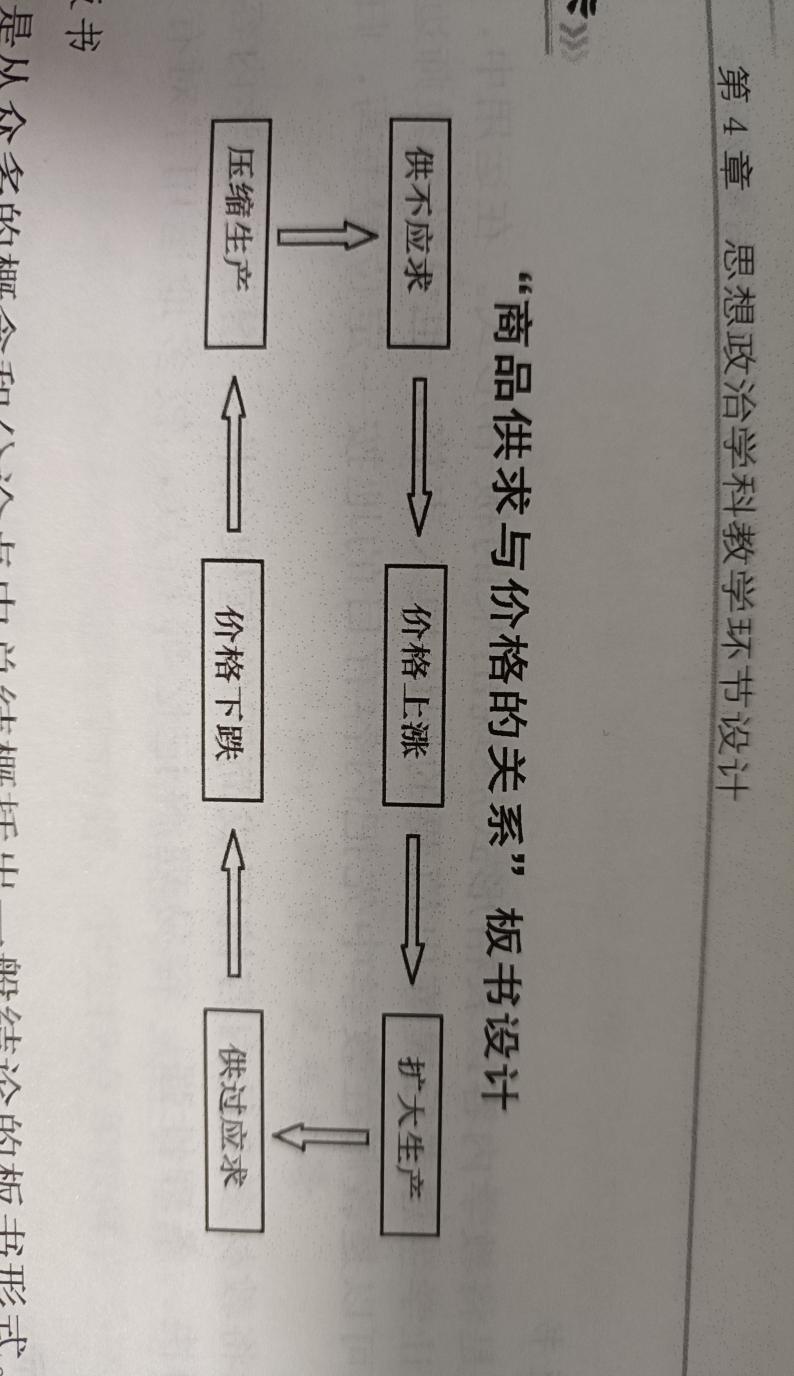 3.演绎式板书演绎式板书就是教师根据教学的内容将重点、难点加以提炼，可以是并列式提纲，也可是递进式。其优点是简明扼要，条理清楚，在新授课导学、复习课引领等大容量课时多用，既可以帮助学生理清知识脉络，又可以节省板书时间，有更多的时间来引导学生听讲和思考，进行有效的预习或复习。4.归纳式板书在归纳概括的基础上，将课本知识之间的相互联系、内容的内在逻辑形象地展示出来。脉络清楚，逻辑清晰，便于学生理解枯燥的理论知识。自然界内部的事物是互相联系的人类社会内部的事物是互相联系的	自然界和人类社会之间是互相联系的客观物质世界和人的意识之间是互相联系的5.表格式“板书设计表格式板书大多是通过列表对比方式，起到对知识要点归类排队的功效，具有纲目清楚、简明扼要、提示性强的特点。表格式板书是根据教学内容可以分项的特点的设计出表格，提出相应的问题，在课堂上由师生共同讨论填写的板书形式。这种板书对比性强，便于比较概念的异同。容易使学生把握概念的本质，深刻领会所学知识。表格式板书比较适用于内容繁杂、容易混淆的知识，将知识进行综合归纳提炼，简明扼要地突出关键点，将知识形象概括。例如，教师在讲解经济生活第一课第二框《信用工具和外汇》时，为了说明汇率的含义及其变动，就可以运用表格式板书。汇率的变动表（二）思想政治学科教学板书设计的要求1.科学准确，简练精要思想政治教学板书内容必须做到知识正确、内容完整、用词准确、书写工整、字体清晰。板书除注意防止出现科学性错误外，还应注意思想政治学科专业术语的规范性。同时，用词要恰当，语言要准确。板书设计要精练、概括，用最少的语言传递最多的信息。这就要求教师在板书语言上进行推敲，争取用最简明的文字表达出复杂的内容。2.条理清晰，突出重点板书是一节课中教师留给学生的重要学习资料。它是教师对教材进行深入钻研后写成的，突出了知识的本质和内在联系，使教材内容条理化、系统化。为此，教师在备课时除了备大纲、备教材之外，必须反复推敲板书的结构层次，使其达到条理清晰。板书时切忌边讲边写边擦，使板书失去完整性和条理性。3.布局合理，书写规范教师要根据教学要求，从实际出发，将课上的板书周密规划、精心设计。确定主要板书的内容，规划好板书格式，选择好板书的位置，分配恰当板书的布局，准确而灵活的实施板书设计。板书中的字体要工整，书写要规范、准确，线条要整齐。因为教师的板书还有一个重要的任务，就是在传授知识的同时，要引导学生养成良好的书写习惯。4.灵活多样，整体美观板书的文字、图表、格式要灵活多样，要不断创新，要根据思想政治学科内容合理的设计板书。力求做到既整齐、规范，又有新意、美观之处，使学生看了赏心悦目。优秀的板书会使学生产生一种羡慕的情感，从而会激发起模仿、学习的欲望。相反，板书设计条理不清、内容繁杂，必然会使学生产生学习上的厌烦心理，从而失去板书在教学中应起的积极作用。五、思想政治学科教学小结设计思想政治学科教学小结是在一节课结束前，教师对本课用到的知识点、技能、过程和方法、情感态度与价值观进行的总结。一个成功的课堂小结，既可以巩固课堂知识、培养学生的学习能力；又可以承上启下，为日后的新知识做铺垫，从而使课堂教学成为一个有机的整体。因此，我们在进行课堂小结设计时，应根据不同的教学内容设计各种课堂结尾，让我们的课堂教学不仅结构完整，而且拥有扣人心弦的结尾。（一）思想政治学科教学小结设计的方法1.归纳总结法归纳总结法是最常见的课堂小结方式之一。在课程结束之后，教师把课堂讲授的内容概括总结，力求做到全面准确，简明扼要。主要是对本次课讲授的知识结构、主线进行归纳总结。要尽力突出教学重难点，同时指出容易模糊和误解之处，使学生理解难点，掌握重点，记忆深刻。教师要用准确简练的语言，把整节课的主要内容加以总结归纳，给学生以系统、完整的印象，从而起到深化理解、巩固知识的作用。《我国的基本经济制度》课堂小结运用归纳总结法。师：这节课我们重点学习了公有制为主体，多种经济成分共同发展的基本经济制度，知道了公有制经济和非公有制经济的各种形式，以及它们在国民经济中的地位和作用。我们在学习中应该结合日常生产、生活中常见的材料去深刻理解这些知识，充分认识坚持这一基本经济制度的原因和重要意义。2.首尾呼应法首尾呼应法是，教师在课程开始时提出问题，此问题在课堂小结环节给予解决。这种小结需要教师在课前给学生设疑置惑，小结时释疑解惑。这种教学小结方法，即可以巩固本课的教学内容，又可以增强学生的自主学习能力。教师在课程开始时提出的问题，吸引学生的注意力，学生在好奇心的促使下，听完教师的一节课，最后得到解答，心中有种豁然开朗的感觉，从而增强其自信心。“价值判断与价值选择”教学小结设计导入：多媒体展示图片和故事。“梨虽无主，我心有主”（参见《生活与哲学》教材）。然后提出问题，在口渴难忍的情况下，许衡为什么会作由上述选择？小结：还记得我们这节课开头时许衡的“我心有主"吗？在现实生活中，有的人或追名逐利，或贪赃枉法，最后落得身陷囹圄，悔恨终生，代价极为惨重。究其原因，最根本的是没有坚定的理想信念，缺乏正确的人生观和价值观。相反，如果能做到“我心有主"，不随波逐流，坚守精神家园，自然能够成就一番事业。“梨虽无主，我心有主"，这是一种准则、一种修养、一种境界、一种精神。作为学生，平时我们应当遵纪守法、不迟到、不旷课、认真完成作业、讲卫生、懂礼貌，当一切都不再有人监督的时候，你仍能做到“我心有主”吗？3.问题悬念法教师进行课堂小结时，除了概括本节的主要内容外，还可巧秒设置悬念，引出下节课的内容，诱发学生继续学习的积极性。设置悬念要恰到好处，要体现已学知识与未学知识间的密切的逻辑关系，这样才能驱动学生的积极思维。当一节课即将结束时，教师结合本节课的教学内容提出一些富有启发性、趣味性的问题，以激发学生的求知欲望，调动学生学习的积极性。“生活处处有哲学"教学小结设计教师：有智慧、变聪明，是每一个人的愿望。通过今天的学习，我们知道了哲学就是给人智慧、使人聪明的学问。通过学习哲学，可以使我们透过纷繁复杂的现条看清事物的本质，正确看待自然、社会和人生的变化和发展，正确对待社会进步与个人得失，从而为生活和实践提供积极有益的指导。那么究竟什么是哲学呢？为什么哲学对我们有如此重要的作 用？请同学们课后去预习教材，认真思考，这也是我们下次课要讨论的问题。师：结合案例，探讨设疑深化式教学小結设计的基本方法和要求。学生讨论。4.练习测验法教师在新课结束后，可根据课堂教学实际，精心设计一些口头或书面作业，作为课堂小结。小结练习设计要突出重点难点，从易到难，层层深入，不要超出本节课的知识内容。设计恰当的练习进行小结，既可使学生所学知识得到强化，使课堂教学效果及时得到反馈，又可培养和提高学生独立思考和分析问题的能力及口头表达能力，使学生养成学以致用的良好学风。“人民代表大会一国家权力机构"教学小结设计以下是2011年第十一届全国人民代表大会第四次会议议程。这些议程体现了全国人民代表大会的哪些职权？一、听取和审议国务院总理温家宝关于政府工作的报告二、	审查和批准国民经济和社会发展第十二个五年规划纲要三、审查和批准2010年国民经济和社会发展计划执行情况与2011年国民经济和社会发展计划草案的报告批准2011年国民经济和社会发展计划四、	审查和批准2010年中央和地方预算执行情况与2011年中央和地方预算草案的报告批准2011年中央预算五、听取和审议全国人民代表大会常务委员会委员长吴邦国关于全国人民代表大会常务委员会工作的报告六、听取和审议最高人民法院院长王胜俊关于最高人民法院工作的报告七、听取和审议最高人民检察院检察长曹建明关于最高人民检察院工作的报告案例中的练习设计是否体现了思想政治课的学科特点和教学要求？是如何体现的？5.分析比较式许多思想政治概念和原理既相关又相异。教师在进行课堂小结时可把教学内容中那些形式相似，意义相近或相异的概念、原理进行分析比较。分析比较法比较适合复习课或巩固练习的内容。思想政治课本中许多概念和原理既相关又相异，教师应把握知识点的内在联系,运用强烈的对比不仅可以夯实学生的知识基础，而且可以总结概括相关知识，便于知识点形成线和面。“股票、债券和保险”教学小结设计教师：前面我们学习有关储蓄存款的基本知识，今天我们又了解了股票、债券和保险。 它们都是我们进行投资的选择。那么这些投资种类各有什么样的优缺点呢？大家尝试比较一下，填写下面的表格。♦结合案例，分析比较区别式教学小结的优点和特点。♦结合自己的教学实践，举例分析哪些方面的内容教学比较适合比较区别式的小结方式。（三）思想政治学科教学小结设计要求1.形式多变，针对性强思想政治学科教学小结设计有各种不同的方法，教师选择小结方法上面，在符合现代教育教学理论和原则的同时，教师要善于根据教学内容以及学生的实际情况来设计不同的小结。教师必须从教材的本身出发，结合教学目的和学生的实际情况，具有明确的目的性，或从重点、难点进行提示，针对所教班级的学生实际情况来设计课堂小结。2.承前启后，延伸发展思想政治知识具有一定的系统性和条理性，往往前一个结论是后一个规律的基础。只有通过适当的方式引导学生将所学内容与前后的知识相联系，学生才能学得活，学得好，才能真正掌握所学的内容。因此，课堂小结时教师应抓住知识之间的内在联系，让学生自发地去探索，起到课断而思不断，同时，也能为下一节课作好铺垫。3.言简意赅，紧扣中心小结教学要做到重点突出、切中要害、画龙点睛、恰到好处，教师要在课堂小结时做到干净利索，语言精炼。课堂小结要紧扣教学内容，总结要点、突出重点、深化主题，准确完善的归纳一整节课的重难点。一堂活动课的教学结构设计——一节议题式教学课例案例思考题：如何理解思想政治学科的教学结构.思想政治学科议题式教学的理念有哪些？思想政治学科议题式教学的实施类型有哪些？思想政治学科议题式教学的实施要注意哪些问题？案例实践题：结合教学实践，根据相关理论，进行议题式教学设计，并就这些设计进行相互交流。案例使用说明1.使用范围适用对象：思想政治教育专业本科生适用课程：中学思想政治课优秀教学案例评析2.教学目的了解活动课比较典型的活动教学形式掌握议题式教学设计的理念和要求运用思想政治课议题式教学的设计方法进行片段教学设计3.要点提示：相关理论：辩证唯物主义认识论、卢梭自然主义教育、杜威“从做中学”的理论关键知识点：思想政治学科议题式教学设计的理念和要求思想政治学科议题式教学的实施步骤关键能力点：运用思想政治学科议题式教学的设计方法进行片段教学设计4.教学建议实践安排：大学标准课2课时，100分钟。布置和讲授1节，上课讨论1节环节安排：内容布置→学生分组→评论研习→课堂交流→师生互动→实践巩固适合范围：50人以下班额教学教学方法：案例讨论，综合探究，实践操作组织引导：设定明确的学习任务；提供相关参考资料；提供学习路径建议。活动设计建议：课前：学生预习确定学习要求，阅读参考资料；课中：以小组为单位进行协作学习，师生交流、生生交流，照路径寻方法；做好纪录和总结。课后：学生进行学习小结，并结合具体课题进行教学环节的设计并相互交流。5.推荐阅读[1]毛齐明．教学即参与一兼论学生实践能力的培养[J]．课程·教材·教法，2010(4)．[2]姚建光．参与式教学：理论建构与实证样本[J]．中国教育学刊，2011(1)．[3]黄福寿、陈雁等主编.初中《道德与法治》教学研究及案例精编[M].上海：上海教育出版社，2020年11月第1版[4]陆月祥，蒋沈锋，例谈思想政治活动型课堂的构建[J].中学政治教学参考，2017（34）[5]陈美兰.活动型政治课的价值内涵与实施策略——基于学科核心素养的视角[J]思想政治课教学，2016（12）创而生长：树立创新意识是唯物辩证法的要求背景信息：高中思想政治课新课改要求贯彻以“以学生为主体，以教师为主导”的教学思想。新课标规定：“课程关注思想政治学科核心素养的培育，着眼于学生的真实生活和长远发展，使理论观点与生活经验有机结合，让学生在社会实践活动的历练中，在自主辨析的思考中，感悟真理的力量，自觉践行社会主义核心价值观。”因此广大一线教师越来越关注基于思想政治学科核心素养落地的议题式教学方式的探讨。思想政治学科议题式教学是教师为实现思想政治学科教学目标，在尊重学生主体地位基础上，以一定教育教学理论为指导，凸显社会主义核心价值观引领，确定议题，开展活动，运用多种方法有计划的引导学生进行深度学习、培养高阶思维的一种教学策略。议题式教学具有反映现实诉求，培养学生说理论证能力，具有追求素养本位、涵养学科价值的价值旨趣，它所具有的不同于传统教学的特点和优势正好契合了新课标要求，从而使它从文本走向了现实，从理论走向了实践。第一部分  教学预设一、教学内容分析1．课标要求《普通高中思想政治课程标准》(2017年版）相关规定是："描述世界是普遍联系、永恒运动的，领会全面地、发展地看问题的意义，学会运用矛盾分析法观察和处理问题。"建议"搜集以批判性思维获得创新成果的实例，说明破除迷信的意义和独立思考的价值"。以往，我们的教学多是材料分析和哲理提炼相互分离，学生往往很难从情境探究中得出的生活经验中提炼出哲理，并将之用于指导自己的实践。2．教材分析人教版《思想政治》必修④《生活与哲学》第十课第一框《树立创新意识是唯物辩法的要求》，是第三单元"唯物辩证法"的落脚点，强调创新是唯物辩证法的根本要求。本框由"辩证否定观"和"辩证法的革命批判精神与创新意识"两目组成。第一目是围绕辩证否定观的含义展开，阐述世界是普遍联系又永恒发展的，因此，我们要吸收、借鉴旧事物中积极的部分，克服旧事物中消极的部分，树立创新意识，做到"扬弃"。第一目从世界观的角度来强调要树立创新意识。第二目阐述，在事物运动、变化和发展过程中，其消极的方面会逐渐显现，最终不得不让位于更高的阶段。在辩证法看来一切都是辩证的，所以我们要树立批判意识，用批判的眼光看待周围的事物，不断推动事物的创新发展。第二目从辩证法本质的角度回答了为什么要创新，以及辩证法革命批判精神要求我们如何创新的问题。创新是两目最核心的概念。3．重点与难点教学重难点：理解辩证否定实质，培养践行创新意识。4．学情分析对高二的学生来说，他们对生活中的创新有一定的认知，容易接受生活中的各种创新产品，特别是"互联网＋"的产品创新。然而，他们却不能从哲学的高度来理解什么是创新、为什么创新以及如何创新，对于创新要立足实际存在认识误区，容易把生活中许多脱离实际的想法误认为是创新。二、教学目标分析通过解决下雨天雨伞用完后滴水的问题，理解辩证否定观的含义，明白辩证否定观的实质是"扬弃"，要求树立创新意识；通过雨伞销售模式变化的问题思辨，认同辩证法的本质是革命的、批判的和创新的；通过设计一款推进社区管理模式创新的APP首页面，明晰辩证法革命批判精神的要求是关注实际、突破陈规陈说，研究新情况、寻找新思路。三、思路、方法与资源1．整体思路主要教学环节（流程）及设计理念基于学生的实际，从学生的生活经验出发，选取能够体现当前社会中多方面、多层次的创新成果，让学生在课堂中能真正地从辩证否定观以及辩证法革命批判精神的角度认知、理解、运用创新意识。在准备素材时，笔者发现，一名德国设计师为了解决下雨天雨伞使用后会弄湿人的问题，改变了伞骨收起的方向，设计了一款新型的反向伞。这一设计很典型地运用了逆向思维的创新思维方法，并且是在保留其积极合理因素的基础上，对伞的结构进行改变，这是一种辩证否定。这一事例可以很好地承载本框第一目的知识，同时，我们还可以从反向伞的购买途径，切入到商品销售模式创新的讨论和对社会生活的关注和探讨，最终诠释什么是创新、为什么要创新、怎样创新。2．模式方法以学生为主体，围绕议题创设系列主题活动，学生围绕主题开展互助活动，充分调动学生的学习热情，培养学生的学科素养。第二部分  精彩实录一、新课导入师：同学们，最近天气阴晴不定，出门时要带把伞。千百年来，人们毫不吝惜对伞的溢美之词："日脚沈红天色暮，青凉伞上微微雨。"欧阳修的伞上有轻柔之叹，曹雪芹有伞下的忧愁，雨巷诗人戴望舒眼中有撑着油纸伞像丁香一样的姑娘。伞是我们生活中的寻常之物，见证了人类社会的发展进程。今天我们就一起走进"一把伞的故事",感悟人类社会发展进程中的创新魅力。二、授课过程师：同学们，晴天伞可以遮阳，雨天呢？生：遮雨。师：有时还能传递社会温情，伞有时候还能成就一段千古良缘。那我们用伞的时候有没有困扰？生：有，收起时会滴水，有时撑起来不方便。师：伞，晴日遮阳，雨天避雨，传递社会温情。但雨天用伞也有困扰。大家看看下面的图片，这反映了什么样的困扰？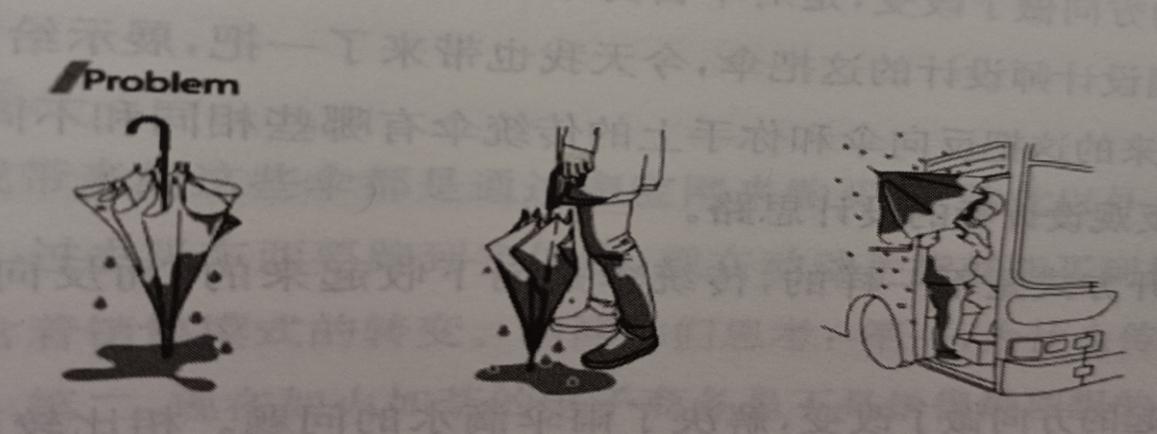 生：在下雨的时候，用完后收起时，伞上的雨滴就会滴落在周围比较麻烦。有时伞上的水会滴落到室内。师：下雨天雨伞使用后合起来会滴水给我们带来很多困扰，我们有哪些方法来解决雨伞滴水的问题呢？大家以小组为单位，利用桌上的小伞动手试试。生开展小组活动。师通过手机同屏技术呈现学生小组讨论过程。师：同学们，活动时间到，哪个组先来汇报你们的设计方案？生：我们首先考虑的是解决雨伞的滴水问题。我是采用了一个设计师的设计，它和传统伞打开的方式不一样。我们设计的伞收起来的时候是伞面朝内的，这样就很好地解决了雨水会到处乱洒的问题。师：就是水直接收在里面了，对吧？生：对的，水直接收在里面，这样等雨水聚合在一起时往外一倒，就全部解决了。师：非常好，还有没有其他的奇思妙想？生：我们可以在进门的地方放一个伞桶，把伞收进去的时候伞上的水就可以滴在伞桶里面；或者在伞顶部设计一个杯罩一样的东西，伞收起来的时候就可以把伞罩套上去：或者就是进门之前把伞上的水甩干净，就不会再有这些困扰了。师：非常好，我们这一组的方案很丰富，我们给点掌声，好不好？生鼓掌。师：同学们，我们的解决方案可以概括一下，大概分为两种类型：一种是在门口放个桶或者给伞加个伞套，这些方法其实是通过外部条件来解决雨伞滴水的问题；还有一种是对伞收起的方向做了改变，是对伞自身结构的改造，是内部的一种革新。那么，同学们提到的德国设计师设计的这把伞，今天我也带来了一把，展示给大家看看，我们对比一下，老师带来的这把反向伞和你手上的传统伞有哪些相同和不同之处？让我们从哲学的角度来反观设计者的设计思路。生：伞的打开方式是不一样的，传统伞是向下收起来的，而反向伞是朝上收起来的。师：伞骨收起的方向做了改变，解决了雨伞滴水的问题。相比较而言，传统伞缺乏这个功能，其实这是一种雨伞功能的…生（异口同声）：创新发展。师：有没有什么相同之处呢？生：我觉得它们的作用还都是一样的，都是遮风挡雨。师：它们的主要功能是相同的，没有发生改变，也就是说我的反向伞继承了传统伞的主要功能，这又实现了和传统伞之间的一种…生：传承联系。师：我们从相同之处可以看出伞的主要功能没有改变，是对传统伞的一种传承，是联系的环节；它又克服了传统伞收起会滴水的弊端，增加了它的一些新功能，实现了伞的发展，是发展的环节。我们发现反向伞的这种创新的改变是通过自身结构的改变来实现的，也就是自己否定自己，自己发展自己，这是辩证的否定。那么，我们如何来实现辩证否定呢？生：一方面要先自己否定自己的一些劣势，然后继承优势再发展。师：反向伞既继承了传统伞的主要功能和骨架，又改造伞骨收起的方向和伞面结构，吸取、保留和改造了旧事物中的积极因素，是一种肯定，也就是"扬"；既克服了传统伞雨天滴水的弊端，又有否定，也就是"弃"。所以，我们讲辩证否定的实质是——生：扬弃。师：我们要做到辩证否定就必须树立一种什么意识？生：创新意识。师：同学们猜一猜，老师今天这把伞在哪儿买的？生：淘宝、京东。师：所以我们可以总结一下：都是通过网络来购物的。还有没有其他买伞的途径呢？生：实体店。师：今天我带来的这些伞都是通过淘宝网来购买的，除此以外，传统超市等实体店也可以购买。过去买东西要跑到实体店，现在动动手指就能买到想要的东西，这一现象的背后隐含着销售模式的转变。请同学们思考：第一，为什么传统的实体店会向电商平台转移？第二，现在如火如荼的电子商务是不是销售最理想的模式呢？给同学们三分钟讨论时间。生讨论活动。生：首先，为什么电商平台会发展起来？电商平台比起实体店，其售卖的伞的种类更多，更能吸引顾客，也为顾客提供了方便；而且，在电商平台上销路会更广，企业的成本会降低，营业额会增加。第二个问题，我们小组觉得电子商务应该不是零售业的终极模式。因为在电商平台买卖过程中商品质量得不到保障，需要进一步发展完善，所以不是零售业的终极模式。师：很好，我们看看其他组有没有补充的？生：首先，我回答第一个问题，我觉得随着科技的发展，电子产品以及网络的普及，网络走进大家的生活，在电商平台购物更加方便快捷，便于顾客比较商品的质量、产品的种类，我觉得这也是大数据时代经济发展的要求。电商更加普及，也就是更加方便居民生活，电商在营销方面可以做得更好。第二个问题我觉得电子商务也有很多的问题，如商品质量参差不齐、售后服务不到位，实体店更加方便顾客跟店家去交流。我觉得终极模式应该是实体店与网络销售相结合的。师：我们掌声给他，谢谢这位同学的精彩回答。师：同学们分析得非常好，传统销售模式耗时、成本高等弊端逐渐凸显，而电商平台成本更低，销售渠道更广，适应了消费者的消费习惯和消费心理，简言之更加方便、快捷、实惠。师：在互联网经济的今天，厂商如果固守传统销售模式会怎样？生：必然会被市场所淘汰。师：事物都处于不断运动变化、发展中，所以，传统商家必须适应新形势进行创新转型，否则就会被市场淘汰，这就告诉了我们创新的必要性。师：第二个问题，电子商务是不是零售业的终极模式？两组同学的回答都告诉我们：不是的。因为现在的电子商务也有缺点和弊端。当它的不合理因素不断增加的时候，它就不得不让位于更好的销售模式，比如说我们现在的新零售模式，线上线下深度融合，依托的是大数据、人工智能技术在背后的支持。我们从商品销售模式不断运动变化和发展的过程当中可以看出，在辩证法看来一切都是——生：暂时的。师：在辩证法看来一切事物都是暂时的，电子商务的购物体验不足、假冒伪劣商品控制不力等弊端已经显现出来，新的销售模式也已经出现——线上线下深度结合的"无人超市"是今年盛夏的热门话题。那么，辩证法的本质是什么？生：批判的、革命的、创新的。师：互联网的发展促进了经济新业态的不断创新。辩证法的本质是批判的、革命的和创新的，所以，我们要不断创新，否则会被时代淘汰。师：我们不仅可以创新产品设计和经济业态，还可以创新社会管理模式。同学们，这是什么字？对了，是伞的繁体字，观察这个字我们发现，我们的社会好比一把大伞，社区就是一把把小伞，而我们就是伞下的你我他。曾经，阡陌交通，鸡犬相闻，熟人、人情交往密切的传统熟人社会，如今却是：（呈现课件）"回家偶书"清晨离家夜间回，容颜未改身疲惫。邻居对面不相识，冷脸转身紧闭门。师：对现在我们生活的社区，我们有诸多不满意的地方。那么，今天，我们运用创新意识，依托互联网＋平台，设计一款社区APP帮助我们更好地建设"互动一互助，共享一共治"的新型熟人社区。请同学们以小组为单位开展创新设计活动。学生活动。师通过手机同屏技术呈现学生小组讨论过程。生：我们设计的这款APP叫"社区邻里"，目的是为了减少邻里之间的距离感，让广大业主互相了解，同时了解社区的各项活动，可以号召大家做一些公益，让社区的老百姓团结起来。社区邻里APP中，有很多的模块，点击模块进入就可以参与很多的事情。师：这组同学从融治社区关系的角度出发设计了一APP，我们看看其他组的设计如何？生：我们APP的名字叫"乐事"，我们设计的目的也是增进邻里关系。我们设计的APP打开就可以看到"附近的人"，可以找到同社区的居民。"兴趣爱好"栏目注册之后每个人的兴趣爱好可以同时显示出来，有相同爱好的人可以标识出来，这样帮助人们找到有共同话题的人，增进大家的友谊。APP上还可以设计"今日行程"把自己的行程和安排放上去，邻居可以写评论或者点赞，这样也可以增进邻里关系融洽。另一个设计的板块是"社区动态"，社区有各种各样的负责人，负责人可以发布社区最近的活动，让居民及时了解。同时，有板块可以让居民反映对社区的各种意见和建议，这是我们小组的设计。师："附近的人"、"兴趣爱好"主要是实现我们大家交流。"今日行程"发布出来之后，我们想一下，如果今天我的出行目的地和你顺路，我们是不是可以搭个顺风车？这其实是对车辆资源的一种生：共享。师：很好，那为什么要设计"社区动态"来公开社区的事务呢？生：可以对社区管理的意见和建议进行交流，其实是对社区的一种管理意识的增强。帅：非常好，这组同学从"互动一互助"、"共享一共治"不同角度阐述了他们的设计思路。我们再听听其他组的成果。生：我们组APP的名称就叫"伞下你我"。目的就是为了让邻里少一些冷漠，多一些亲近。我们设计的思路跟上一组相似，增添了一些项目比如"居委会"、"物业管理"、"意见反馈"等，更加方便地用互联网融合的方式为居民生活提供便利，如生活缴费或者反馈意见给居委会等。我们还有个项目叫"邻居广场"，通过它大家可以及时了解邻居的动态，密切彼此之间的关系。师：你们这组最特别的设计之处是什么呢？生："居委会"、"物业管理"等社区生活管理方面的设计。师：你们既关注了"邻居广场"大家相互的交流，又关注了通过"居委会"、"物业管理"等对社区的民主管理，用互联网融合的方式加强邻里关系。生：我们APP的名字叫"掌上南通"，包含了南通的大部分社区，目的是为了增进邻居之间的感情。居民通过APP定位自己所在的社区，找到兴趣爱好相同的人成为朋友；还可以通过APP查看社区发布的公告，社区居民把有趣的事情分享到APP上大家交流，以上是我们组APP主要功能的介绍。师：很好，这一组APP最大的特点就是包含了城市里大部分社区，把传统的社区范围扩大了，更有利于整个社会的建设。还有哪一组有分享的？生：我们的整体思路跟其他组差不多，但是我们的APP名字取得好！我们叫"通附"。为什么呢？我们首先是通大附中的学生，所以叫"通附"。其次，"通附"还可以解释为联通附近的人。所以，我觉得我们组的APP字取得好，如果真的将来有这款APP，可以采用我们这个名字，再结合其他组设计的优点，将会是一款非常好的APP。谢谢大家！师：这一组同学给他们的APP取了一个富有寓意的名字，其实也表达了他们对于构建新型社区的美好期待。师：我们设计的APP名称不同、具体内容不同，但是我们设计这款APP的出发点是相似的，我们为什么要设计这款APP?生：社区生活中存在各种各样的问题。师：在设计APP时，我们关注社区实际，研究了社区存在的问题。因此，设计了交友、互帮互助等内容实现社区的"共享"，也践行了文明、和谐、诚信和友善的社会主义核心价值观；"社区动态"和居委会街道实现良性互动等软件内容的开发又有效地推动了社区的"共治"，推动了社区民主、法治进程，有利于新型熟人社区的建设。新型熟人社区取代陌生人社区是一种创新。我们在创新的过程中，依托互联网技术实现了对传统社区管理方式、观念的突破，以及管理体制的创新。辩证法革命批判精神的要求是破旧立新。马云说：所谓创新就是用未来的眼光看今天，用世界的眼光看中国。师：今天，我们围绕反向伞和传统伞的异同分析了辩证否定观的含义，也围绕伞的购买方式变化，认识到辩证法的本质是革命的、批判的和创新的。回归生活，我们也要学会运用唯物辩证法的革命批判精神与创新意识指导实践，观察生活，消解事物发展中的消极因素和不符合发展要求的因素，最终促成事物的发展。师带领学生以"伞"的字形构建板书，带领学生对本节课的核心知识进行回顾和总结。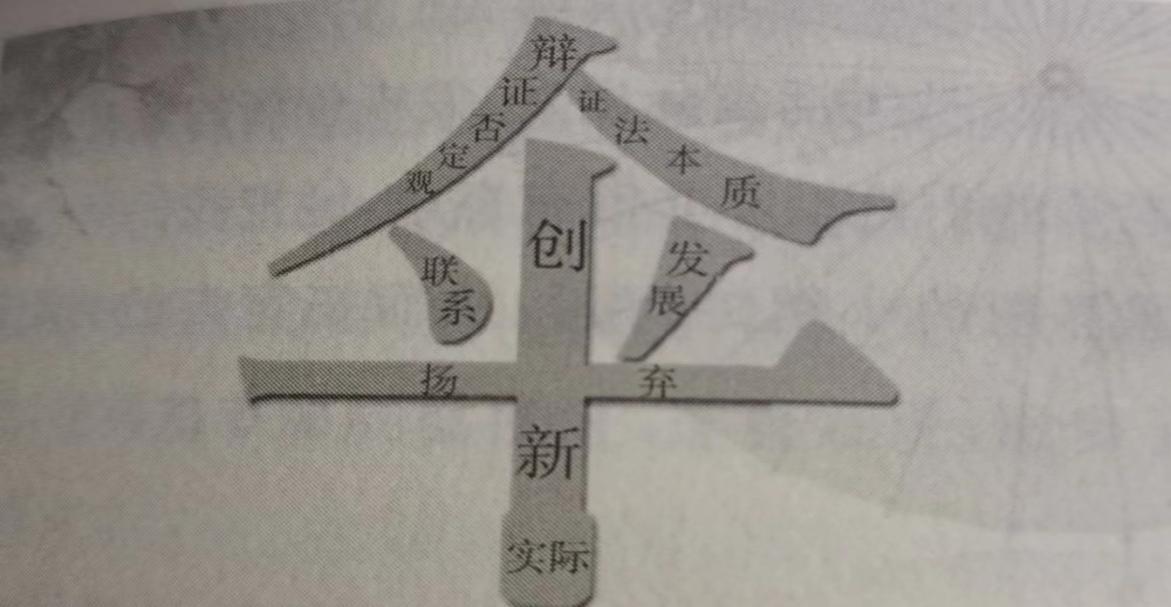 师：听完"一把伞的故事"，你是否对创新有了新的感悟？那就让我们动起手来试试。围绕创新，联系学生生活，设计作业。请从以下三条延展任务中任选一条调查研究并汇报总结：收集日常生活创新小妙招。2．为完善班级管理制度提一条创新建议。3．调查南通打造"创新之都"的举措。师：同学们，从创意、创客到"大众创业，万众创新","创新"，应该是这个时代使用频率最高的词汇之一了。从国家到集体，从集体到个人，我们都在强调创新。它是推动人类文明进程的动力，是"敢教日月换新天"的助推剂。今天的课堂，我们关注了生活、经济、社会领域的变革与创新。其实，不论是过去、现在还是未来，创新和我们都是密不可分、息息相关的。古语云：苟日新，日日新，又日新。未来，能否更加山清水秀、国泰民安、政通人和，这一切美好愿望的实现都离不开创新。如果有一天我们遇到了这个新社会，请拥抱它、接受它、创新它，让生活因为创新而欣欣向荣，幸福美满，同学们，创新永无止境，创新继续前行，让我们共同续写关于创新的奇迹！第三部分  课例评析一、学生反响学生甲：这节课老师把大量的时间留给我们讨论、发言，让我们充分参与每一个活动，勇于表达自己的意见，从生活实际出发，发现创新的意义，树立创新的意识。学生乙：我觉得老师的手机投屏非常有意思，她把我们每个组活动的过程都呈现出来，我们可以借此了解别的小组的探讨，从而拓宽自己的思路，真正参与到课堂当中。二、同行声音曹金龙：本课具有三个特点。1．创新的内容与创新的形式统一这节课的设计是以"一把伞"为话题，从生活用品"伞"的创新，到买"伞"的交易平台的创新，再到"伞"形社会治理的创新，呈现出多领域、多形态的创新，丰富了学生对"创新"的认识。2．契合新课标理念，具有引领性本节课的设计贯彻了新课标理念，采取小组活动形式组织教学。这堂课设置"雨伞的困扰"、"买伞去何处"、"伞下你我他"三个活动，引导学生在活动中从哲学角度去思考"什么是创新"、"为什么要创新"、"怎么创新"三个话题，在活动中生成"创新"的认知，感悟"创新"的价值，实践"创新"的方法。3．新技术手段恰如其分地使用通过实时同屏技术，听课老师可以即时观察学生的活动，如同置身其中；使学生能够看到其他小组的成果，对本组有所启发，激励学生更主动地创新。技术创新的魅力在本节课上得到充分的体现。三、自我反思活动型学科课程以议题为抓手，围绕议题展开课堂或课外活动。活动设计应有明确的目标和清晰的思路，对理清议题涉及的主要内容和相关知识，要进行序列化、结构化处理。要了解学生对议题的认识状况及原有经验，以提高教学的针对性、实效性：了解与议题相关的实践意义，创设丰富多样的教学情境，引导学生面对生活世界的各种现实问题。为了更好地达到教学目标，实现议题教学的价值和意义，就需要设计多层次、多角度的活动，注重活动设计的系列化、结构化处理。笔者在教学"树立创新意识是唯物辩证法的要求"一课时，以一把"伞"串联整节课，注重活动设计的系列化、结构化，使得整节课层层推进，连贯系统，取得了较好的教学效果。本节课具有"三度"特点：1．线索串联，立足素养，推进活动设计的目标达成度伞从何来，源于学生。这节课的每一个设计都是源于学生，源于"心中有学生"。第一把伞，解决雨伞滴水问题，是学生日常生活中会遇到的实际困扰：第二把伞。分析商品销售模式的变化，是学生参与经济生活背后的理性认识；第三把伞，如何构建新型熟人社区，则立足于学生的社会生活，培养学生的公共参与素养。伞状架构，素养支撑。这节课的设计构建出一种伞的架构：核心素养为"伞骨"支撑，系列化的活动构成伞的具体结构。解放学生思想，培养创新意识，分别从生活、经济和社会不同的领域来设计活动，回答创新是什么、为什么要创新、怎样创新的问题。伞为线索，环环相扣。以伞为线索，设计不同的探究情境和问题。问题的设置，贴近学生生活，符合学生目前的生活经验。第一个活动：学生设计解决雨伞滴水问题，学生有话可说、有办法可想，能运用发散性思维从不同角度思考解决问题的办法。再用传统伞和反向伞的异同引导出辩证否定观原理，归纳出创新的哲理依据，回答了创新是什么。第二个活动：从买伞的途径来反思零售业销售模式的变化。由"买伞去何处"来引导，环节设计连贯。设计了两个问题："传统实体店销售为什么会向电商平台转移"和"电子商务是不是零售业的终极模式"。强调创新的必要性，得出在辩证法看来一切都是暂时的，辩证法的本质是革命的、批判的和创新的，这就进一步说明我们为什么要创新。第三个活动：让学生设计一款APP软件，引导学生运用创新意识和创新思维发现问题、认识问题和解决问题。在设计过程中引导学生关注实际，研究新情况，解决新问题，从而践行了"怎样创新"。教学从日常生活、经济生活到社会生活，乃至活动内在的逻辑性和关联性，延续并拓展了学生的思维空间。2.小组合作，明确任务，彰显活动设计的学生参与度这节课是通过小组合作学习形式呈现的。从活动形式上讲，小组合作设置分工，明确任务，制作身份胸贴，增强仪式感和参与度。每组设置主持人、计时员、记录兼制作员、发言人，分解任务形成明确小组意识。用"成果汇报"的形式表述创意，希望学生给出多种多样的方案，不局限文字陈述，也可以是图片形式等，丰富了呈现方式。从活动效果上看，在小组合作中学生更容易发现问题、解决问题。合作学习更有助于学生和同伴之间找到更合理的答案。学生也能在合作学习中感受认可、增加交流。新旧媒介，交互使用，提升活动设计的学生参与度。本节课运用传统和现代两种媒体。传统的媒体是板书，板书在课堂上停留时间最长，学生印象最深刻。该课设计了一款"伞"状板书，将整个课堂内容以伞为线索串联起来，也用伞这个字形帮助学生形成更具象的知识逻辑。现代媒体方面，是传统投影和手机同屏技术。笔者力求让课件成为串联与承载核心观点的媒介，追求课件效果简洁明了。引入"互联网＋教学"，通过手机同屏，让课堂参与者能看到不同的设计思路，走近课堂，观察课堂，参与课堂。该技术实现了学生组组之间的互动互助，形成竞争与合作，提高了小组活动的效率。这些媒介的使用放大了学生的合作成果，激发了学生参与学习的主动性，凸显了学生课堂的主体地位。3．文化课堂，综合教学，拓展活动设计的内化践行度思想政治课不仅有智慧而且需要美。美的事物能让人心情愉悦，让人情感投人，让人乐享其中。笔者认为哲学课更需要些文化韵味。这节课以伞为线索，笔者选择了《雨巷》诗朗诵视频作为暖场，学生有理解，能感受到一种氛围，并带着饱满的情绪进人"伞"的课堂。开场白让学生跟随文学家的脚步感悟伞的不断变迁、创新发展。课件制作强调美感，运用书法字体，制作油纸伞的PPT背景，烘托课堂的文化意境。结语部分笔者也力求将理性的哲理和感性的文学交融起来，把哲理讲成哲学，把文学讲成文理。《实现人生价值》说课设计案例说明书案例思考题：1.什么是说课？2.简要介绍说课的基本内容3.简要介绍说课设计的基本方法案例实践题：研究一些说课设计案例，分析这些说课设计的特点案例使用说明：1.使用范围适用对象：思想政治教育专业本科生适用课程：中学思想政治课优秀教学案例评析2.教学目的（1）了解说课与备课、上课的区别（2）通过案例，掌握说课设计的基本内容和方法（3）掌握说课设计的基本要求3.要点提示关键知识点：掌握说课设计的基本内容掌握说课设计的基本方法关键能力点：结合一定思想政治学科教学课题，会按照说课的基本要求进行说课设计4.教学建议实践安排：大学标准课2课时，100分钟。布置和讲授1节，上课讨论1节环节安排：内容布置→学生分组→评论研习→课堂交流→师生互动→实践巩固适合范围：50人以下班额教学教学方法：案例讨论，综合探究，实践操作组织引导：设定明确的学习任务；提供相关参考资料；提供学习路径建议。活动设计建议：课前：学生预习确定学习要求，阅读参考资料；课中：以小组为单位进行协作学习，师生交流、生生交流，照路径寻方法；做好纪录和总结。课后：学生进行学习小结，并结合具体课题进行教学环节的设计并相互交流。5.推荐阅读陈海燕、周家亮.走进高中思想政治教学现场[M].北京：首都师范大学出版社，2011李定仁、徐继存.教学论研究二十年[M].北京：人民教育出版社，2001郭新彬.中学思想政治学科说课五要素解析[J].牡丹江教育学院学报，2010.11余文莹.高中思想政治教师说课能力发展对策研究[D].湘潭：湖南科技大学，2020.6背景信息：    说课是一种教研活动形式，是授课教师以一定的教学理论、课程标准的要求和教材为依据，结合学生的实际情况，面对同行、领导、专家等，概括地解说自己关于某一具体课题的教学思路、教学设计及其依据。简言之，说课就是授课教师对自己关于某一课题的教学设计进行口头的概说和分析。说课是近些年来基础教育领域备受关注的教研活动。实践证明，说课活动在调动教师投身教学改革、学习教育教学理论、钻研课堂教学等方面具有独特的作用，是提高教师专业素养的有效途径。说课的好坏，不仅反映教师对一堂课的设计和准备情况，而且直接体现出教师的综合素质和教师专业素养。因此为了把课说好，教师必须对说课进行精心设计。今天我要说课的题目是《实现人生价值》。我将从说教材、说学情、说教学目标、说教学重难点、说教学方法、说教学过程、说板书设计七个方面进行说课。一、说教材教材是教师执教的依据，也是学生学习的依据。因此，我首先谈一谈教材的地位和作用。本课是人教版高中思想政治必修四《生活与哲学》第四单元第十二课内容，本单元教材主要阐述了历史唯物主义的内容，主要包括认识社会和价值选择。本节课主要是价值选择的内容。作为本教材的最后一课，主要引导学生树立正确的价值观，以及学会如何做出正确的价值判断和价值选择，在学生以后的成长道路上具有重要意义。二、说学情教学之路从认识学生开始，下面我来谈一谈学情。高二学生有了高一的知识基础后，基本可以理解和把握本节课的知识，而且学生在之前已经学习过较多哲学内容，有一定的知识基础。但是由于学生的社会阅历以及实践经验较少，所以如何将理论知识与社会实践相结合，对学生来说有一定复杂度，所以本节课主要结合大量案例帮助学生理解知识的基础上，引导学生树立正确的价值观。三、说教学目标依据《高中思想政治课程标准》的要求以及本教材的结构和内容分析，结合学生的认知结构及心理特征，我制定了以下的教学目标：【知识目标】理解价值，价值观的含义;知道价值观的导向作用及如何做出正确的价值判断和价值选择;知道实现人生价值的途径。【能力目标】通过学习，学生领悟和认识实现人的价值的正确途径，形成劳动和奉献的意识，具有自觉创造和实现人生价值的能力。【情感态度价值观目标】能够树立正确的价值观，增强为社会奉献的意识和责任。四、说教学重难点依据《高中思想政治课程标准》，在吃透教材的基础上，我确定了以下的教学重点和教学难点。【重点】价值观的内涵以及价值判断和价值选择的标准。【难点】如何更好的实现人生价值。五、说教学方法为了突出重点、突破难点，本节课我根据学生的心理特征及其认知规律，主要采用了案例分析法、小组讨论法等教学方法。六、说教学过程分析完教材，制定好教学方法，我再来具体谈谈这节课的教学过程。在本节课的教学过程中，我将从新课导入、新课讲授、巩固提高、小结作业四个环节展开教学。各项活动的安排也注重互动、交流，最大限度地调动学生参与课堂的积极性、主动性。环节一：导入新课我将采用呈现案例的方式进行导入新课，通过展示守岛英雄王继才夫妇的事迹引导学生思考应当如何更好的实现人生价值，从而顺势引入本节课。这样的导入一方面通过案例引发学生的思考，另一方面有助于激发学生的学习兴趣，并顺利地引出本节课的主题。环节二：新课讲授在新课讲授环节，我将从教材的逻辑结构出发，着重突出教学重点，突破教学难点。重点阐述“教什么”、“怎么教”、“为什么这么教”等问题。本框题主要通过价值和价值观、价值判断和价值选择、如何实现人生价值3个方面展开。1.价值和价值观首先，我会通过与学生谈话的方式：让学生思考我们这里所讲的价值和商品的价值有何区别，从而引出本节课中的价值是指一事物对主体的积极意义，即一事物所具有的能够满足主体需要的属性和功能。而价值观就是指人们在认识各种具体事物的价值的基础上，形成的对事物价值的总的看法和根本观点。随后我会给学生展示两则案例，即材料一：国家实行限塑令，促进资源综合利用，保护环境。材料二：一生奉献给核事业，工作到生命最后一刻的科学家林俊德，在最终的遗言中，他念念不忘的是马兰：“马兰精神很重要，艰苦奋斗、无私奉献，希望大家继承马兰精神，让国家、人民尊重我们。”结合两则材料进行思考：价值观具有什么样的导向作用呢?通过对这两则案例的分析，学生回答后老师进行总结：价值观对人们认识世界和改造世界的活动具有重要的导向作用;价值观对人生道路的选择具有重要的导向作用。2.价值判断和价值选择我会给学生展示这样一则案例：东汉人杨震是个颇得称赞的清官。他做过荆州刺史，后调任为东莱太守。当他去东莱上任的时候，路过冒邑。冒邑县令王密是他在荆州刺吏任内荐举的官员，听到杨震到来，晚上悄悄去拜访杨震，并带金十斤作为礼物。王密送这样的重礼，一是对杨震过去的荐举表示感谢，二是想通过贿赂请这位老上司以后再多加关照。可是杨震当场拒绝了这份礼物，说：“故人知君，君不知故人，何也?”王密以为杨震假装客气，便说：“幕夜无知者。”意思是说晚上又有谁能知道呢?杨震立即生气了，说：“天知、地知、你知、我知，怎说无知?”王密十分羞愧，只得带着礼物，狼狈而回。引导学生思考：杨震为什么会做出这样的选择呢? 学生思考后老师进行总结：杨震一生刚正不阿，清正廉洁，于是果断的拒绝了别人的贿赂。正是他对自身有明确的判断，所以才做出了正确的价值选择，所以价值选择是在价值判断的基础上形成的。接下来为了让学生明白在社会生活中我们应当如何做出正确的价值判断和价值选择呢?我会给学生呈现两则案例：案例一：中国的生育政策从产生的那一天起始终在实践中不断调整和完善,一直处于动态调整的“进行时”。上世纪七八十年代,为控制人口过快增长,缓解人口与经济社会、资源环境的紧张关系,我国开始全面推行计划生育,提倡少生优生。提倡“一对夫妇只生育一个孩子”。但随着社会的发展，老龄化的问题的加剧，2015年10月,党的十八届五中全会又进一步提出,全面实施一对夫妇可生育两个孩子政策,该政策从2016年1月1日开始实施,我国计生政策进入全面二孩时代。案例二：毛泽东说：“共产党人的一切言论行动，必须以合乎最广大人民群众的最大利益，为最广大人民群众所拥护为最高标准。邓小平说：“全心全意为人民服务，一切以人民利益作为每一个党员的最高准绳。”江泽民：“人民，只有人民，才是我们工作价值的最高裁决者。”胡锦涛：“相信谁、依靠谁、为了谁，是否始终站在最广大人民的立场上，是区分唯物史观和唯心史观的分水岭，也是判断马克思主义政党的试金石。”习近平说：“坚持以人民为中心，人民是历史的创造者，是决定党和国家前途命运的根本力量。”学生思考后我会进行总结：我们一方面要自觉遵循社会发展的客观规律，随着时间、地点条件的改变做出正确的选择。另一方面也要自觉站在最广大人民的立场上，把维护人民的利益作为自己最高的价值追求。之所以这样设计：案例分析法可以更加直接有效的让学生理解如何树立正确的价值判断和价值选择。而且通过案例的分析和思考可以提高学生的案例分析能力和总结概括能力。3.价值的创造与实现为了让学生知道如何更好的实现人生价值，我会给学生呈现这样一则案例：“天眼”看似一口大锅，但却是世界上最大、最灵敏的单口径射电望远镜，可以接收到百亿光年外的电磁信号。而这样的一个杰作正是出自“天眼”之父南仁东，24年来南仁东对于“天眼”的建设可以说是呕心沥血。从1994年到2005年，南仁东走遍了贵州大山里的上百个窝凼，在大山里走出了许多没有路的路。南仁东曾在日本国立天文台担任客座教授，享受世界级别的科研条件和薪水，可他说“我得回国。”做世界独一无二的项目，他扛起了这个责任，也最终成为了国家的骄傲。通过这则案例让学生通过小组讨论的方式进行思考如何更好的实现人生价值?学生回答后我会进行总结：要想更好的实现人生价值，需要在劳动和奉献中实现价值，在个人和社会中实现价值，最终在砥砺自我中走向成功。通过小组讨论的方式让学生对案例进行分析，可以提高学生的合作探究能力，同时通过相互讨论的方式碰撞思维的火花，提高学生的逻辑思维能力。环节三：巩固提高在巩固提高环节，我会让学生思考并回答结合自身，在以后的人生中应当如何更好的实现人生价值，学生会结合自身进行回答。环节四：小结作业根据本框的内容特点及学生学习的特点，我会结合板书内容，采用归纳式小结。通过小结环节，使同学们对本节课形成更清晰的认识。内容讲授完毕，我会给学生布置作业：请同学们搜集生活中更好的实现人生价值的的事例，下节课我们来分享。通过布置这样的作业，巩固本节课所学的内容，并提高同学们的信息搜集能力，增强同学们的分享意识。七、说板书设计板书是无声的语言，是教师口头讲述的辅助手段，是知识的高度凝集与集中。依据本节课的知识特点，我的板书设计如下：实现人生价值1.价值与价值观2.价值判断与价值选择3.如何实现人生价值结束语：各位评委老师，我的说课到此结束，谢谢大家！思想政治课评课技能案例说明书案例思考题什么是思想政治课的评课技能？为什么要具备思想政治课评课技能？如何形成思想政治课评课技能？案例实践题选择一个教学实录视频，按照思想政治学科评课的依据和要求，进行点评。要求：1.自己点评2.评价别人的点评案例使用说明1.使用范围适用对象：思想政治教育专业本科生适用课程：中学思想政治优秀案例评析教学目的（1）复述思想政治学科评课的意义；（2）阐释思想政治学科评课的基本原则和基本维度；（3）叙述评课的相关理论；（4）列举评课的错误做法，并能予以避免。要点提示相关理论：建构主义学习观关键知识点：思想政治学科评课的意义。思想政治学科评课的基本原则和基本维度。评课的错误做法。关键能力点：掌握评课技能教学建议实践安排：大学标准课3课时，150分钟。布置和预习1节，上课讨论2节。环节安排：内容布置→学生分组→他评论研习→课堂交流→师生互动→实践巩固适合范围：50人以下班额教学教学方法：案例讨论，综合探究，实践操作组织引导：设定明确的学习任务；提供相关参考资料；提供学习路径建议。活动设计建议：课前：学生确定学习要求，阅读参考资料；课中：以小组为单位进行协作学习，师生交流、生生交流，照路径寻方法；做好纪录和总结。课后：学生进行学习小结，并结合具体课题进行教学目标制定。推荐阅读[1]余文森.一位教育学教授的听课评课与教学断想[M].福州：福建教育出版社，2011.8.[2]林松波.思想政治课教学目标陈述的误区及对策[J].教学与管理，2011.1.[3]徐杰. 听徐杰老师评课[M]. 华东师范大学出版社，2013.10. [4]乌美娜.教学设计[M].北京：高等教育出版社.1994.10.顾志跃.如何评课[M].上海：华东师范大学出版社，2009.6.背景信息：随着现代学校教育的发展和教育改革的不断深入，评课已成为学校教学活动的一个重要组成部分，也成为一项有很高的研究价值的课改课题，它对学校教学的推动作用日益显现出来，许许多多课堂教学模式和课堂教学改革模式就是通过评课发散开去，影响着更多教师的教学理念和课堂教学模式的选择，可以说评课是学校教育教学改革良好的助推剂，对它的研究也必将进一步推动课堂教学改革向新的、更好的方向发展。《基础教育改革纲要（试行）》中明确指出：“建立促进教师不断提高的评价体系。强调教师对自己教学行为的分析与反思，建立以教师自评为主，校长、教师、学生、家长共同参与的评价制度，使教师从多种渠道获得信息，不断提高教学水平。”评课作为教师评价体系的一个组成部分，不仅要考量教师的课堂教学，还关系到教师在实施课堂教学过程中，有没有为学生创设良好的学习情境。因此评课不仅是对教师教学行为的成败作分析和评价，还要对学生在教师组织的课堂中，能否取得更好的学习效果、能否达到更好的学习境界作评价。这就需要评价者能用成熟的教育理论对教师的课堂教学作出科学的评价，需要评价者能用系统的思维对教师的课堂教学行为作出判断，而不是凭自己的主观感觉或凭着自己的经验作评析。一、思想政治课评课的内涵思想政治课中的评课，也称思想政治课堂教学评析，是指在一堂思想政治课的听课结束之后，由听课人依据一定标准对授课人的教学水平、课堂教学效果作出评判，对课堂教学的成败得失及其原因作中肯的分析和评估。听课人对照思想政治课堂教学目标，对教师和学生在课堂教学中教学效果的达成以及由此所引起的变化进行价值的判断，以促进课堂教学的改进和教师课堂教学技能的提高。核心：交流教学经验，切磋教学技艺，提高教学理论水平。类型：组上研讨型评课、学校领导诊断、检查型评课、上级专家鉴定、评判型评课等。目的：分析成败的原因，帮助教师深入分析各个教学环节的得失，进一步改进课堂教学。二、思想政治课评课的功能1.导向功能。有利于帮助和指导教师不断总结教学经验，形成教学风格，提高教育教学水平。我们经常可以看到，同样的一个学科，同样的一节课或同样的教学内容.不同的教师表现出的教学风格则不同。有的教师的教学风格是精雕细刻。把课上得天衣无缝;有的教师的教学风格是大刀阔斧，紧紧抓住重点难点，使疑难问题迎刃而解;有的教师的教学风格是善于归纳推理，用逻辑思维本身的魅力把学生吸引进去;有的教师的教学风格是运用直观、形象、幽默的优势，使学生在课堂上感到轻松愉快，充满学习的乐趣。同时，我们还可以看到.同一个班的学生，面对不同的教师上课，有不同的表现。平时表现异常活跃的班级，面对新教师，表现出沉默寡言;平时不愿参与课堂教学的班级，却在新教师的引导下积极、主动地学习。在评课中，评课者必须十分注意去发现和总结授课者的教学经验和教学个性，要对教者所表现出来的教学特点给予鼓励，帮助总结。让教者的教学个性由弱到强，由不成熟到成熟，使其逐步形成自己的教学风格。2.激励功能。有利于信息的及时反馈、评价与调控，调动教师教育教学的积极性和主动性。通过评课，可以把教学活动的有关信息及时提供给师生，以便调节教学活动，使之始终目的明确、方向正确、方法得当、行之有效。首先，通过评课的反馈信息可以调节教师的教学工作，了解、掌握教学实施的效果，反省成功与失败原因之所在，激发教师的教学积极性、创造性，及时修正、调整和改进教学工作。其次，通过评课的反馈信息，可以调节学生的学习活动。心理学研究表明，肯定的评价一般会对学生的学习起鼓励作用，通过评价，学生学习上的进步获得肯定，心理上得到满足，强化了学习的积极性;否定的评价虽会使学生产生焦虑.但某种程度上焦虑，也具有积极的动力作用，可以成为学生学习的内动力。其实，学生从评课中获得自己学习的有关信息，加深了对自我的了解，为下一步的学习提供了帮助。矫正以往学习中的错误行为，坚持和发扬正确的学习方法与作风，提高学习效率。评课的目的不是为了证明，而是为了改进，以有利于当前新课程的教学。它集管理调控、诊断指导、鉴定激励、沟通反馈及科研为一体，是研究课堂教学最直接、最具体、最有效的一种方法和手段。3.改进功能。4.鉴定功能。5.教研功能。评课者要评好课，首先必须研究教育思想。在评课中，评课者只有用先进的教育思想、用超前的课改意识去分析、透视每一节课，才能对课的优劣作出客观、正确、科学的判断，才能给授课者以正确的指导，从而促进授课者转变教育思想，更新教育观念，揭示教育规律，促进学生发展。若用传统陈旧的、僵化的教育思想去评课，不仅不能给授课者以帮助，反而可能会产生误导。三、思想政治课评课的特点1.思想性2.导向性3.多元性4.多样性5.激励性6.差异性四、思想政治课评课的原则1.实事求是原则2.“以学生发展为本”的原则3.“评教”与“评学”相结合的原则4.因人而异的原则5.激励性原则6.导向性原则思考：请同学们从这些原则中任选一则进行阐述。五、思想政治课评课的内容与标准 （一）思想政治课评课的主要内容1.评教学目标2.评教学思想3.评教材处理4.评教学程序 （1）看教学思路设计 （2）看课堂结构安排 ①时间分配 ②计算教师讲与学生活动时间的分配 ③学生个人与集体活动时间的分配 ④计算优、差生 活动的时间 ⑤非教学时间 5.评教学方法和手段6.评教师教学基本功7.评学法指导8.评能力培养9.评师生关系      10.评教学效果（二）思想政治课评课的标准1.看教学是否具有目标意识2.看教学是否具有主体意识3.看教学是否具有训练意识4.看教学是否具有情感意识5.看教学是否具有基本技能：板书、教态、语言、操作6.看教学是否具有效率意识七、如何评价一节课？评课的维度：1.是否体现课程标准的要求2.教学环节是否完整、各环节效果如何（教学结构）计算授课者的教学时间设计，能较好地了解授课者授课重点、结构安排授课时间设计包括:教学环节的时间分配与衔接是否恰当。第一，计算教学环节的时间分配，看教学环节时间分配和衔接是否恰当。看有无前松后紧(前面时间安排多，内容松散，后面时间少，内容密度大)或前紧后松现象(前面时间短，教学密度大，后面时间多，内容松散)看讲与练时间搭配是否合理等。第二，计算教师活动与学生活动时间分配，看是否与教学目的和要求一致，有无教师占用时间过多，学生活动时间过少现象。第三，计算学生的个人活动时间与学生集体活动时间的分配。看学生个人活动，小组活动和全班活动时间分配是否合理，有无集体活动过多，学生个人自学、独立思考、独立完成作业时间大少现象。第四，计算优差生活动时间。看优中差生活动时间分配是否合理。有无优等生占用时间过多，差等生占用时间太少的现象。第五，计算非教学时间，看教师在课堂上有无脱离教学内容，做别的事情。浪费宝贵的课堂教学时间的现象。巴班斯基说:“分析一节课，既要分析教学过程和教学方法方面，又要分析教学结果方面。”经济工作要讲效益，课堂教学也要讲效果。看课堂教学效果是评价课堂教学的重要依据。课堂效果评析包括以下几个方面。一是教学效率高，学生思维活跃，气氛热烈。主要是看学生是否参与了，投入了;是不是兴奋，喜欢。还要看学生在课堂教学中的思考过程。这是非常重要的一个方面。按照课程标准的要求，不仅包括知识与技能，还包括解决问题的能力、数学思考能力和情感、态度、价值观的发展， 数学思考是非常重要的。有的课学生很忙，但思考度很侧。二是学生受益面大，不同程度的学生在原有基础上都有进步。知识、能力、思想情操目标达成。主要看教师是不是面向了全体学生，实行了因材施教。三是有效利用40分钟，学生学得轻松愉快， 积极性高，当堂问题当堂解决，学生负担合理。课堂效果的评析，有时也可以借助于测试手段。即当上完课，评课者出题对学生的知识掌握情况当场做以测试，而后通过统计分析来对课堂效果做出评价。综合分析还包括从教师教学个性上分析，从教学思想上分析等。整体评析法的具体操作，不一定一开始就从七个方面逐一分析评价，而要对所听的课先理出个头绪来。怎样理:第一步，从整体入手，粗粗地看一看，全课的教学过程是怎么安排的，有几个大的教学步骤。第二步，由整体到部分，逐步分析各个教学步骤，要分别理出上面的七个内容。第三步，从部分到整体，将各个教学步骤理出的内容汇总起来。然后再按照一定的顺序，从全课的角度逐个分析评价。总之，课堂评价直接影响新课程改革的进程，只有全面、客观、公正的评价，才能保护教师的课改积极性，正确引导课改走向深入。3.教学目标是否完成教学目标是教学的出发点和归宿，它的正确制订和达成，是衡量课好坏的主要尺度。所以分析课首先要分析教学目标。现在的教学目标体系是由"知识与技能、过程与方法、情感、态度与价值观"这三个维度的组成的，体现了新课程"以学生发展为本"的价值追求。如何正确理解这三个目标之间的关系，也就成了如何准确把握教学目标，如何正确地评价课堂教学的关键了。有人把课堂教学比作一个等边三角形，而知识与技能、过程与方法、以及情感、态度、价值观就恰好是这个三角形的三个顶点，任何的一个顶点得不到重视，那这个三角形就不平衡。这无疑是一个很恰当的比喻，形象地表现了这三个目标的相互依赖的关系。反映了这三个目标的不可分割，缺少了任何一个目标的达成，一节课显然也就不完整了。4.教学重难点是否突破评析老师一节课上的好与坏不仅要看教学目标的制定和落实，还要看教者对教材的组织和处理。我们在评析教师一节课时，既要看教师知识教授的准确科学，更要注意分析教师教材处理和教法选择上是否突出了重点，突破了难点，抓住了关键。5.教学设计是否：符合课程要求、突出学生主体、多种策略组织教学写作要有思路，写文章要有思路，上课同样要有思路，这就是教学思路。教学思路是教师上课的脉络和主线，它是根据教学内容和学生水平两个方面的实际情况设计出来的。它反映一系列教学措施怎样编排组合，怎样衔接过渡，怎样安排详略，怎样安排讲练等。教师课堂上的教学思路设计是多种多样的。为此，评课者评教学思路，一是要看教学思路设计符不符合教学内容实际，符不符合学生实际;二是要看教学思路的设计是不是有一定的独创性，超凡脱俗给学生以新鲜的感受;三是看教学思路的层次，脉络是不是清晰;四是看教师在课堂上教学思路实际运作有效果。我们平时看课看到有些老师课上不好，效率低，很大一个程度就是教学思路不清，或教学思路不符合教学内容实际和学生实际等造成的。所以评课，必须注重对教学思路的评析。评析教师教学方法、教学手段的选择和运用是评课的又一重要内容。什么是教学方法？它是指教师在教学过程中为完成教学目的、任务而采取的活动方式的总称。但它不是教师孤立的单一活动方式，它包括教师“教学活动方式，还包括学生在教师指导下”“学”的方式，是“教”的方法与“学”的方法的统一。评析教学方法与手段包括以下几个主要内容。第一，看是不是量体裁衣，优选活用我们知道，教学有法，但无定法，贵在得法。教学是一种复杂多变的系统工程， 不可能有一种固定不变的万能方法。一种好的教学方法总是相对而言的，它总是因课程，因学生，因教师自身特点而相应变化的。也就是说教学方法的选择要量体裁衣，灵活运用。第二，看教学方法的多样化教学方法最忌单调死板，再好的方法天天照搬，也会令人生厌。教学活动的复杂性决定了教学方法的多样性。所以评课既看教师是否能够面向实际恰当地选择教学方法，同时还要看教师能否在教学方法多样性上下一番功夫，使课堂教学超凡脱俗，常教常新，富有艺术性。在教学中，教师注重引导学生将获取的新知识纳入已有的知识体系中，真正懂得将本学科的知识与其它相关的学科的知识联系起来，并让学生把所学的数学知识灵活运用到相关的学科中去，解决相关问题，加深了学生对于知识的理解，提高了学生掌握和综合应用知识的能力。第三，看教学方法的改革与创新评析教师的教学方法既要评常规，还要看改革与创新。尤其是评析一些素质好的骨干教师的课。既要看常规，更要看改革和创新。要看课堂上的思维训练的设计，要看创新能力的培养，要看主体活动的发挥，要看新的课堂教学模式的构建，要看教学艺术风格的形成等。充分利用现代信息技术，是教学发展的时代要求。信息技术为教师提供了更广阔的知识空间，它为各科教学注入了新的活力，为教师传授知识、学生学好用好知识提供了坚实的技术保障，现代信息技术已成为教师教学的工具，学生学习的工具。可以说信息技术是人们用来获取知识、传授知识、运用知识的媒介。现代化教学呼唤现化教育手段。"一支粉笔一本书，一块黑板，一张嘴"的陈旧单一教学手段应该成为历史。看教师教学方法与手段的运用还要看教师是否适时、适当用了投影仪、录音机、计算机、电视、电影、电脑等现代化教学手段。   6.教学板书是否清晰、多媒体使用是否得当有效好的板书，首先，设计科学合理。其次，言简意赅，再次，条理性强，字迹工整美观，板画娴熟。看教师运用教具，操作投影仪、录音机、微机等熟练程度。7.教学语言是否逻辑清晰、震撼力和感染力据心理学研究表明:人的表达靠55%的面部表情+38%的声音+7%的言词。教师课堂上的教态应该是明朗、快活、庄重，富有感染力。仪表端庄，举止从容，态度热情，热爱学生，师生情感交融。教学也是一种语言的艺术。教师的语言有时关系到一节课的成败。教师的课堂语言，首先，要准确清楚，说普通话，精当简炼，生动形象有启发性。其次，教学语言的语调要高低适宜，快慢适度，抑扬顿挫，富于变化。8.课堂实践：《我国宗教政策》课堂教学评析本节课的特点   1.教师的基本功扎实，上课有热情，情绪饱满，整节课能以学生为主，角色定位恰当。准确把握教学重点，恰当的使用多媒体，板书规范漂亮，具有对学生的示范作用，教法灵活。突出了学生的主体地位，学生对课堂的参与程度与参与热情很高，最大限度的调动了学生学习的积极性，培养学生学习能力，激发学生探究动机。有个别同学的回答，有同学的合作，有集体的教学，手段多样，教师的评价语言积极，注重挖掘学生优点。2.教学过程：能面对全体学生，让学生联系自己的生活实际说说宗教，学生有话可说，整节课通过对话的形式，情景创设、讨论探究，看着简单，实则不然。其实是小故事见大道理。能依据学科特点，创造性的理解和使用教材，并紧密围绕课文，时刻不忘知识点的落实。3.教学方法：合作探究，教师讲授，教学方法多元化，开展讨论，提升能力。4.教学效果：升华情感，态度和价值观目标，课后思考，活跃思维，小结练习，巩固提升，教师与学生互动灵活，课堂气氛活跃有序，大多数学生都完成了学习任务。存在的问题课前导入时间多对于学困生的关注不够多，给予学生的参与时间不充分。学生对“信教与信教徒”虽然有一定的认识，但由于受生理和心理方面的限制，对它的认识还不够深刻。外币本币外币本币外汇汇率本币汇率更多不变贬值升值跌落升高更少不变升值贬值升高跌落不变更多升值贬值升高跌落不变更少贬值升值跌落升高类别优点缺点储蓄灵活方便，积累性强收益率较低债券利率比储蓄高,风险比股票小债务方对债权方不负意外事故赔偿责任股票收益高风险大商业保险在风险发生时，可以用最小的投入获得最大的收益